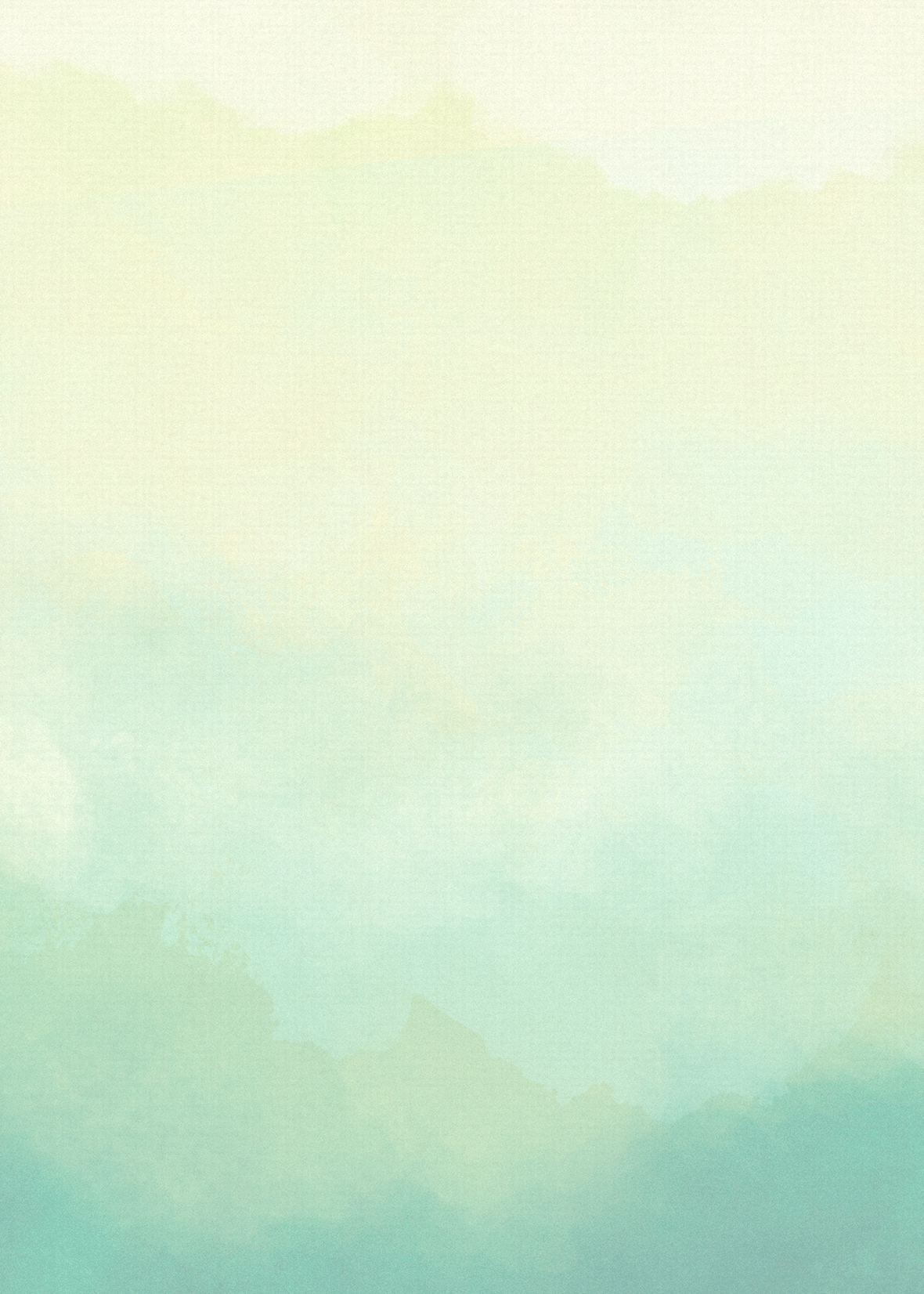 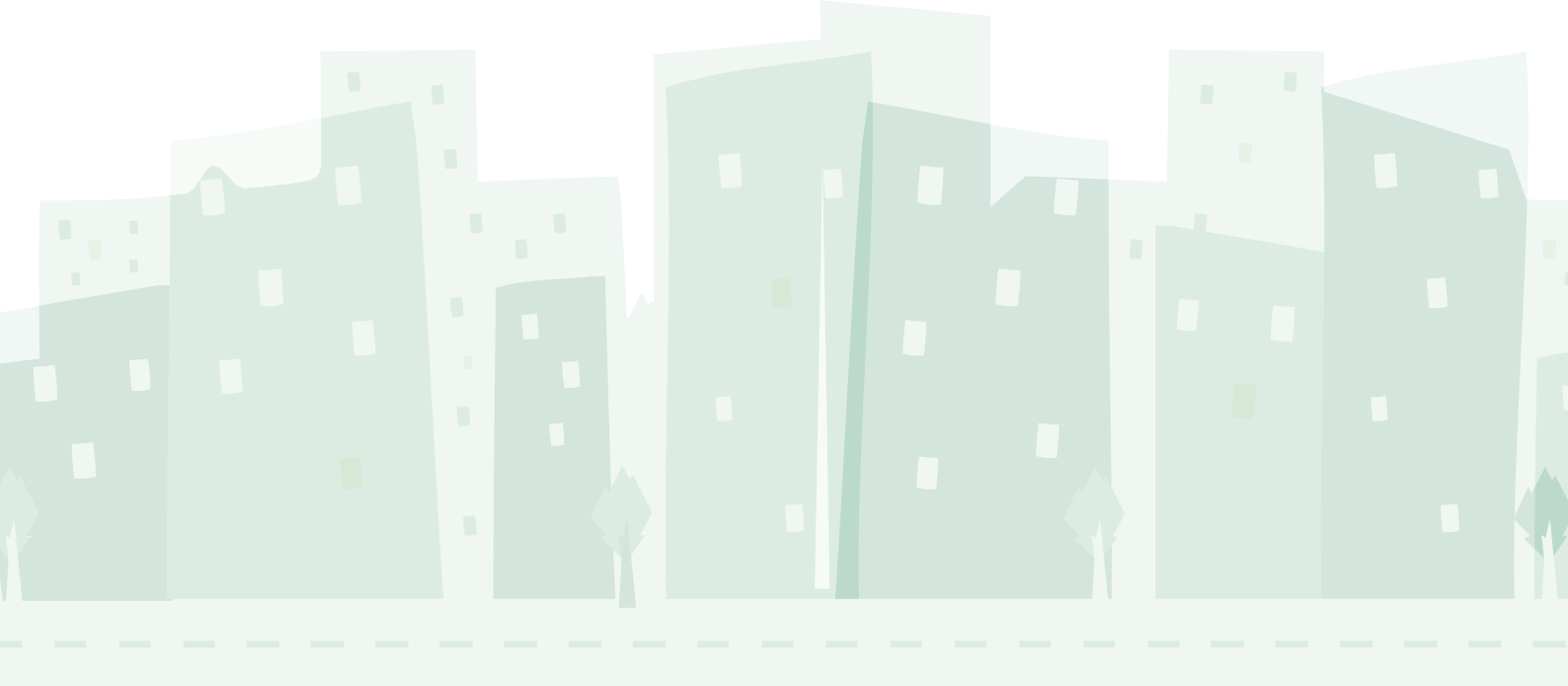 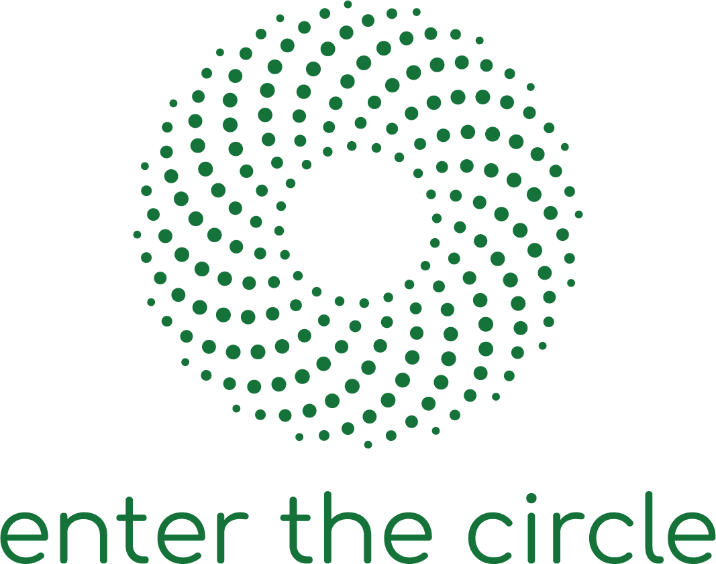 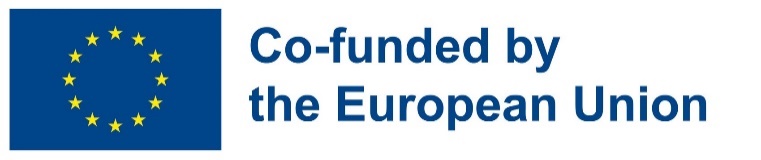 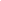 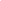 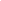 Project InformationDOCUMENT INFORMATIONDOCUMENT HISTORY (*) Action: C = Creation, I = Insert, U = Update, R = Replace, D = DeleteContentsANNEX IVGeneral Plan of the Module - TemplateANNEX VPlan of each Sub-Module Project AcronymEnter the CircleProject TitleCircular Economy for Young EntrepreneursProject Number2022-1-DK01-KA220-YOU-000089260Project Duration01/09/2022-31/08/2024Project websiteProject PartnersProject PartnersDenmarkThe Common OnesDenmarkPeople of 2050GreeceLearning SeedGreeceUNICERT S.A.CyprusInstitute of Entrepreneurship DevelopmentDeliverable title:Training material, ANNEX IV & V, TemplatesDeliverable version:V1Associated Project Activity:Training materialDissemination Level:Restricted to the Cooperation PartnershipType:DocumentEditor(s):Eleni Vasdoka (Learning Seed)Aikaterini Lykomitrou (UNICERT S.A.)Georgia Griva (UNICERT S.A.) VersionDateBeneficiaryDescriptionAurthorOrganisationAction0.120/06/2023ALLInitial version of the DocumentEleni VasdokaLearning SeedC0.220/07/2023ALL2nd version of the DocumentKaterina LykomitrouUNICERT S.A.C0.330/08/2023ALL3rd version of the DocumentGeorgia GrivaUNICERT S.A.CModuleModuleSustainable Business ModelsSustainable Business ModelsSustainable Business ModelsSustainable Business ModelsShort rationaleShort rationaleThe modul Sustainable Business Models is designed to provide learners with a holistic understanding of the principles, strategies, and impacts associated with sustainable and circular business practices. It aims to equip learners with both theoretical knowledge and practical insights, fostering critical thinking and problem-solving skills. By exploring various aspects, including circular economy principles and collaborative strategies, the lesson plan prepares learners to navigate the complexities of sustainable business practices in a global context. Ultimately, it empowers learners to become conscientious leaders capable of driving positive change within organizations, aligning with evolving expectations for transparency and commitment to environmental and social responsibility.The modul Sustainable Business Models is designed to provide learners with a holistic understanding of the principles, strategies, and impacts associated with sustainable and circular business practices. It aims to equip learners with both theoretical knowledge and practical insights, fostering critical thinking and problem-solving skills. By exploring various aspects, including circular economy principles and collaborative strategies, the lesson plan prepares learners to navigate the complexities of sustainable business practices in a global context. Ultimately, it empowers learners to become conscientious leaders capable of driving positive change within organizations, aligning with evolving expectations for transparency and commitment to environmental and social responsibility.The modul Sustainable Business Models is designed to provide learners with a holistic understanding of the principles, strategies, and impacts associated with sustainable and circular business practices. It aims to equip learners with both theoretical knowledge and practical insights, fostering critical thinking and problem-solving skills. By exploring various aspects, including circular economy principles and collaborative strategies, the lesson plan prepares learners to navigate the complexities of sustainable business practices in a global context. Ultimately, it empowers learners to become conscientious leaders capable of driving positive change within organizations, aligning with evolving expectations for transparency and commitment to environmental and social responsibility.The modul Sustainable Business Models is designed to provide learners with a holistic understanding of the principles, strategies, and impacts associated with sustainable and circular business practices. It aims to equip learners with both theoretical knowledge and practical insights, fostering critical thinking and problem-solving skills. By exploring various aspects, including circular economy principles and collaborative strategies, the lesson plan prepares learners to navigate the complexities of sustainable business practices in a global context. Ultimately, it empowers learners to become conscientious leaders capable of driving positive change within organizations, aligning with evolving expectations for transparency and commitment to environmental and social responsibility.EQF levelEQF level3333Sub - ModulesSub - Modules2.1: Business Models for Slowing the Loop2.2: Business Models for Closing the Loop2.3: Business Models for Narrowing the Loop2.4: Extending Product Lifecycles: Reuse, Repair, and Remanufacture2.5: Collaborative and Sharing Economy Models2.6: Ecosystem Approach to Circular Business Models2.1: Business Models for Slowing the Loop2.2: Business Models for Closing the Loop2.3: Business Models for Narrowing the Loop2.4: Extending Product Lifecycles: Reuse, Repair, and Remanufacture2.5: Collaborative and Sharing Economy Models2.6: Ecosystem Approach to Circular Business Models2.1: Business Models for Slowing the Loop2.2: Business Models for Closing the Loop2.3: Business Models for Narrowing the Loop2.4: Extending Product Lifecycles: Reuse, Repair, and Remanufacture2.5: Collaborative and Sharing Economy Models2.6: Ecosystem Approach to Circular Business Models2.1: Business Models for Slowing the Loop2.2: Business Models for Closing the Loop2.3: Business Models for Narrowing the Loop2.4: Extending Product Lifecycles: Reuse, Repair, and Remanufacture2.5: Collaborative and Sharing Economy Models2.6: Ecosystem Approach to Circular Business ModelsTraining hoursTraining hours9 hours9 hours9 hours9 hoursLearning aimsLearning aimsThis training aims to:O1: Understand the Interconnected Elements of Circular Business Models:Define the key components of circular business models, including resource optimization, collaboration, innovation ecosystems, and the impact on various stakeholders.O2:Analyze the Role of Stakeholders in Circular Business Models: Examine the influence of stakeholders such as consumers, regulatory bodies, suppliers, and communities in shaping and implementing circular business practices.O3: Evaluate the Environmental and Social Impacts of Sustainable Business Practices: Assess the environmental and social implications of sustainable business practices, considering resource conservation, waste reduction, and community well-being.O4: Apply Collaborative Strategies to Enhance Circular Business Models:Explore and apply collaborative strategies, including networking, partnerships, and community engagement, to enhance the effectiveness and scalability of circular business models.This training aims to:O1: Understand the Interconnected Elements of Circular Business Models:Define the key components of circular business models, including resource optimization, collaboration, innovation ecosystems, and the impact on various stakeholders.O2:Analyze the Role of Stakeholders in Circular Business Models: Examine the influence of stakeholders such as consumers, regulatory bodies, suppliers, and communities in shaping and implementing circular business practices.O3: Evaluate the Environmental and Social Impacts of Sustainable Business Practices: Assess the environmental and social implications of sustainable business practices, considering resource conservation, waste reduction, and community well-being.O4: Apply Collaborative Strategies to Enhance Circular Business Models:Explore and apply collaborative strategies, including networking, partnerships, and community engagement, to enhance the effectiveness and scalability of circular business models.This training aims to:O1: Understand the Interconnected Elements of Circular Business Models:Define the key components of circular business models, including resource optimization, collaboration, innovation ecosystems, and the impact on various stakeholders.O2:Analyze the Role of Stakeholders in Circular Business Models: Examine the influence of stakeholders such as consumers, regulatory bodies, suppliers, and communities in shaping and implementing circular business practices.O3: Evaluate the Environmental and Social Impacts of Sustainable Business Practices: Assess the environmental and social implications of sustainable business practices, considering resource conservation, waste reduction, and community well-being.O4: Apply Collaborative Strategies to Enhance Circular Business Models:Explore and apply collaborative strategies, including networking, partnerships, and community engagement, to enhance the effectiveness and scalability of circular business models.This training aims to:O1: Understand the Interconnected Elements of Circular Business Models:Define the key components of circular business models, including resource optimization, collaboration, innovation ecosystems, and the impact on various stakeholders.O2:Analyze the Role of Stakeholders in Circular Business Models: Examine the influence of stakeholders such as consumers, regulatory bodies, suppliers, and communities in shaping and implementing circular business practices.O3: Evaluate the Environmental and Social Impacts of Sustainable Business Practices: Assess the environmental and social implications of sustainable business practices, considering resource conservation, waste reduction, and community well-being.O4: Apply Collaborative Strategies to Enhance Circular Business Models:Explore and apply collaborative strategies, including networking, partnerships, and community engagement, to enhance the effectiveness and scalability of circular business models.Learning outcomesLearning outcomesBy the end of the training, a learner will be able to:LO1: Students can articulate the elements that constitute circular business models and recognize their interconnectedness within a broader economic and environmental context.LO2: Students can analyze how different stakeholders contribute to or challenge the success of circular business models and propose strategies for effective stakeholder engagement.LO3: Students can critically evaluate the positive and negative impacts of sustainable business practices on the environment and society, fostering a comprehensive understanding of corporate sustainability.LO4: Students can develop and propose collaborative initiatives that leverage partnerships, networking, and community engagement to strengthen the circular aspects of business models, emphasizing real-world application.By the end of the training, a learner will be able to:LO1: Students can articulate the elements that constitute circular business models and recognize their interconnectedness within a broader economic and environmental context.LO2: Students can analyze how different stakeholders contribute to or challenge the success of circular business models and propose strategies for effective stakeholder engagement.LO3: Students can critically evaluate the positive and negative impacts of sustainable business practices on the environment and society, fostering a comprehensive understanding of corporate sustainability.LO4: Students can develop and propose collaborative initiatives that leverage partnerships, networking, and community engagement to strengthen the circular aspects of business models, emphasizing real-world application.Link to aimsO1 - LO1O2 - LO2O3 - LO3O4 - LO4Link to aimsO1 - LO1O2 - LO2O3 - LO3O4 - LO4KnowledgeKnowledgeSkillsSkillsCompetencesCompetencesCircular Economy PrinciplesCircular Economy PrinciplesCritical ThinkingCritical ThinkingSystems ThinkingSystems ThinkingResource Efficiency TechnologiesResource Efficiency TechnologiesCollaboration and NetworkingCollaboration and NetworkingLeadership in SustainabilityLeadership in SustainabilityEcosystem InterdependenceEcosystem InterdependenceData AnalysisData AnalysisAdaptabilityAdaptabilityCollaborative and Sharing Economy ModelsCollaborative and Sharing Economy ModelsDesign ThinkingDesign ThinkingEthical Decision-MakingEthical Decision-MakingExtended Product Lifecycle StrategiesExtended Product Lifecycle StrategiesCommunication SkillsCommunication SkillsCross-Cultural CompetenceCross-Cultural CompetenceSustainable Business InnovationSustainable Business InnovationProblem-SolvingProblem-SolvingInnovation ManagementInnovation ManagementANALYSE OF TRAININGANALYSE OF TRAININGANALYSE OF TRAININGANALYSE OF TRAININGANALYSE OF TRAININGANALYSE OF TRAININGTopic	Short Description	Duration	Duration	Materials1Business Models for Slowing the LoopOverview: Examines methods to decelerate resource consumption and waste generation.Key Strategies: Resource efficiency audits, lean manufacturing, sustainable supply chain, waste reduction programs, packaging optimization, product design for sustainability, recycling, circular practices, energy and water management, employee engagement, green procurement, lifecycle assessments, regulatory compliance, transparency and reporting, collaborative initiatives, and continuous improvement.1,5 h1,5 hscenario or product category (e.g., electronics, fashion)paper or a whiteboard2Business Models for Closing the LoopOverview: Focuses on techniques to maintain the value of materials and products in circulation.Key Strategies: Design for durability, modularity and repairability, scheduled maintenance, upgradable components, customer support, spare parts, refurbishment and resale, recycling, circular supply chains, data-driven maintenance, consumer education, and environmental assessment.1,5 h1,5 h3Business Models for Narrowing the LoopOverview: Explores business models leveraging intelligent technologies to enhance resource efficiency.Key Aspects: Smart sensors and IoT integration, data analytics and predictive maintenance, energy management systems, supply chain optimization, resource tracking and traceability, automation and robotics, circular economy technologies, demand forecasting and inventory management, renewable energy integration, smart buildings and infrastructure, collaborative platforms, waste reduction and 1,5 h1,5 hCase Study Examples: Renault (Car Remanufacturing), IKEA (Furniture Recycling)4Extending Product Lifecycles: Reuse, Repair, and RemanufactureOverview: Delves into strategies for extending product lifecycles sustainably.Strategies: Reuse (product refurbishment, secondary markets, design for reuse, take-back programs), Repair (customer support and education, authorized repair networks, access to spare parts, warranty and service contracts), Remanufacturing (component harvesting, quality control, design for remanufacturing, closed-loop supply chain).1,5 h1,5 h5Collaborative and Sharing Economy ModelsOverview: Investigates collaborative and sharing economy models within the circular economy.Key Aspects: Resource optimization through sharing assets, product longevity through extended use, reduced waste, circular supply chains, sustainable transportation, reduced environmental footprint, access over ownership, community building, challenges, and business innovation.1,5 h1,5 hCase study examples:Patagonia's Worn Wear ProgramEileen Fisher's Renew Program6Ecosystem Approach to Circular Business ModelsOverview: Explores the interdependence of circular business models and ecosystems.Considerations: Environmental interdependence, resource availability, circular supply chains, regulatory frameworks, market ecosystems, consumer behavior, innovation ecosystems, collaboration, impact on ecosystem health, scalability and resilience.1,5 h1,5 h8910Assessment MethodsAssessment MethodsHere you should write down the assessment methods you would like to add. The assessment should evaluate the overall knowledge of the learner. The level should be easy-medium since we want to approach beginners. Here you should write down the assessment methods you would like to add. The assessment should evaluate the overall knowledge of the learner. The level should be easy-medium since we want to approach beginners. Here you should write down the assessment methods you would like to add. The assessment should evaluate the overall knowledge of the learner. The level should be easy-medium since we want to approach beginners. Here you should write down the assessment methods you would like to add. The assessment should evaluate the overall knowledge of the learner. The level should be easy-medium since we want to approach beginners. List of References / Additional Recommended ReadingList of References / Additional Recommended ReadingReferences:Ellen MacArthur Foundation. (2013). Towards the Circular Economy: Economic and Business Rationale for an Accelerated Transition. Retrieved from https://www.ellenmacarthurfoundation.org/publicationsStahel, W. R. (2016). Circular Economy: A User's Guide. Springer.Ghisellini, P., Cialani, C., & Ulgiati, S. (2016). A review on circular economy: the expected transition to a balanced interplay of environmental and economic systems. Journal of Cleaner Production, 114, 11-32.Business for Social Responsibility (BSR). (2020). Circular Economy Playbook: From Periphery to Core. Retrieved from https://www.bsr.org/en/collaboration/groups/circular-economyWorld Economic Forum. (2019). Circularity Gap Report 2019. Retrieved from http://www.circularity-gap.world/Recommended Reading:McDonough, W., & Braungart, M. (2002). Cradle to Cradle: Remaking the Way We Make Things. North Point Press.Hawken, P., Lovins, A., & Lovins, L. H. (1999). Natural Capitalism: Creating the Next Industrial Revolution. Little, Brown and Company.Hoffman, A. J. (2015). Getting Ahead of the Green Wave: How to Capitalize on the Environmental and Social Sustainability Trend. Harvard Business Review, 93(5), 24-26.Schaltegger, S., Lüdeke-Freund, F., & Hansen, E. G. (2012). Business cases for sustainability: A stakeholder theory perspective. Journal of Business Ethics, 110(1), 1-14.Elkington, J. (1997). Cannibals with Forks: The Triple Bottom Line of 21st Century Business. Capstone.Iles, J. (2018). Sustainable Business: Theory and Practice of Business Under Sustainability Principles. Routledge.References:Ellen MacArthur Foundation. (2013). Towards the Circular Economy: Economic and Business Rationale for an Accelerated Transition. Retrieved from https://www.ellenmacarthurfoundation.org/publicationsStahel, W. R. (2016). Circular Economy: A User's Guide. Springer.Ghisellini, P., Cialani, C., & Ulgiati, S. (2016). A review on circular economy: the expected transition to a balanced interplay of environmental and economic systems. Journal of Cleaner Production, 114, 11-32.Business for Social Responsibility (BSR). (2020). Circular Economy Playbook: From Periphery to Core. Retrieved from https://www.bsr.org/en/collaboration/groups/circular-economyWorld Economic Forum. (2019). Circularity Gap Report 2019. Retrieved from http://www.circularity-gap.world/Recommended Reading:McDonough, W., & Braungart, M. (2002). Cradle to Cradle: Remaking the Way We Make Things. North Point Press.Hawken, P., Lovins, A., & Lovins, L. H. (1999). Natural Capitalism: Creating the Next Industrial Revolution. Little, Brown and Company.Hoffman, A. J. (2015). Getting Ahead of the Green Wave: How to Capitalize on the Environmental and Social Sustainability Trend. Harvard Business Review, 93(5), 24-26.Schaltegger, S., Lüdeke-Freund, F., & Hansen, E. G. (2012). Business cases for sustainability: A stakeholder theory perspective. Journal of Business Ethics, 110(1), 1-14.Elkington, J. (1997). Cannibals with Forks: The Triple Bottom Line of 21st Century Business. Capstone.Iles, J. (2018). Sustainable Business: Theory and Practice of Business Under Sustainability Principles. Routledge.References:Ellen MacArthur Foundation. (2013). Towards the Circular Economy: Economic and Business Rationale for an Accelerated Transition. Retrieved from https://www.ellenmacarthurfoundation.org/publicationsStahel, W. R. (2016). Circular Economy: A User's Guide. Springer.Ghisellini, P., Cialani, C., & Ulgiati, S. (2016). A review on circular economy: the expected transition to a balanced interplay of environmental and economic systems. Journal of Cleaner Production, 114, 11-32.Business for Social Responsibility (BSR). (2020). Circular Economy Playbook: From Periphery to Core. Retrieved from https://www.bsr.org/en/collaboration/groups/circular-economyWorld Economic Forum. (2019). Circularity Gap Report 2019. Retrieved from http://www.circularity-gap.world/Recommended Reading:McDonough, W., & Braungart, M. (2002). Cradle to Cradle: Remaking the Way We Make Things. North Point Press.Hawken, P., Lovins, A., & Lovins, L. H. (1999). Natural Capitalism: Creating the Next Industrial Revolution. Little, Brown and Company.Hoffman, A. J. (2015). Getting Ahead of the Green Wave: How to Capitalize on the Environmental and Social Sustainability Trend. Harvard Business Review, 93(5), 24-26.Schaltegger, S., Lüdeke-Freund, F., & Hansen, E. G. (2012). Business cases for sustainability: A stakeholder theory perspective. Journal of Business Ethics, 110(1), 1-14.Elkington, J. (1997). Cannibals with Forks: The Triple Bottom Line of 21st Century Business. Capstone.Iles, J. (2018). Sustainable Business: Theory and Practice of Business Under Sustainability Principles. Routledge.References:Ellen MacArthur Foundation. (2013). Towards the Circular Economy: Economic and Business Rationale for an Accelerated Transition. Retrieved from https://www.ellenmacarthurfoundation.org/publicationsStahel, W. R. (2016). Circular Economy: A User's Guide. Springer.Ghisellini, P., Cialani, C., & Ulgiati, S. (2016). A review on circular economy: the expected transition to a balanced interplay of environmental and economic systems. Journal of Cleaner Production, 114, 11-32.Business for Social Responsibility (BSR). (2020). Circular Economy Playbook: From Periphery to Core. Retrieved from https://www.bsr.org/en/collaboration/groups/circular-economyWorld Economic Forum. (2019). Circularity Gap Report 2019. Retrieved from http://www.circularity-gap.world/Recommended Reading:McDonough, W., & Braungart, M. (2002). Cradle to Cradle: Remaking the Way We Make Things. North Point Press.Hawken, P., Lovins, A., & Lovins, L. H. (1999). Natural Capitalism: Creating the Next Industrial Revolution. Little, Brown and Company.Hoffman, A. J. (2015). Getting Ahead of the Green Wave: How to Capitalize on the Environmental and Social Sustainability Trend. Harvard Business Review, 93(5), 24-26.Schaltegger, S., Lüdeke-Freund, F., & Hansen, E. G. (2012). Business cases for sustainability: A stakeholder theory perspective. Journal of Business Ethics, 110(1), 1-14.Elkington, J. (1997). Cannibals with Forks: The Triple Bottom Line of 21st Century Business. Capstone.Iles, J. (2018). Sustainable Business: Theory and Practice of Business Under Sustainability Principles. Routledge.Module Module 2. Sustainable Business Models2. Sustainable Business Models2. Sustainable Business Models2. Sustainable Business Models2. Sustainable Business Models2. Sustainable Business Models2. Sustainable Business ModelsTitle of Sub-ModuleTitle of Sub-ModuleBasic ConceptsBasic ConceptsCircular Economy: An economic system designed to minimize waste and make the most of resources, promoting a closed-loop approach to production and consumption.Resource Efficiency: The optimal use of resources to minimize waste and environmental impact while maximizing the value extracted from those resources.Life Cycle Thinking: Considering the environmental and social impact of a product or service throughout its entire life cycle, from raw material extraction to disposal.Business Models for Sustainability: Strategies and frameworks adopted by businesses to achieve economic success while promoting environmental and social responsibility.Collaborative and Sharing Economy: Economic models emphasizing shared access to resources, products, and services to maximize utilization and minimize waste.Ecosystem Approach: Recognizing the interdependence between circular business models and broader economic, social, and environmental systems.Extending Product Lifecycles: Reuse, Repair, Remanufacture: Definition: Strategies focused on prolonging the life of products through refurbishment, repair, and remanufacturing.Intelligent Technologies for Resource Efficiency: Definition: The application of advanced technologies, such as IoT, AI, and data analytics, to optimize resource use and reduce environmental impact.Consumer Mindset and Awareness: Understanding how consumer beliefs, values, and awareness influence purchasing decisions and overall demand for sustainable products.Waste Reduction and Recycling Technologies: Technologies aimed at minimizing waste generation and maximizing the recovery of materials through advanced recycling methods.Circular Economy: An economic system designed to minimize waste and make the most of resources, promoting a closed-loop approach to production and consumption.Resource Efficiency: The optimal use of resources to minimize waste and environmental impact while maximizing the value extracted from those resources.Life Cycle Thinking: Considering the environmental and social impact of a product or service throughout its entire life cycle, from raw material extraction to disposal.Business Models for Sustainability: Strategies and frameworks adopted by businesses to achieve economic success while promoting environmental and social responsibility.Collaborative and Sharing Economy: Economic models emphasizing shared access to resources, products, and services to maximize utilization and minimize waste.Ecosystem Approach: Recognizing the interdependence between circular business models and broader economic, social, and environmental systems.Extending Product Lifecycles: Reuse, Repair, Remanufacture: Definition: Strategies focused on prolonging the life of products through refurbishment, repair, and remanufacturing.Intelligent Technologies for Resource Efficiency: Definition: The application of advanced technologies, such as IoT, AI, and data analytics, to optimize resource use and reduce environmental impact.Consumer Mindset and Awareness: Understanding how consumer beliefs, values, and awareness influence purchasing decisions and overall demand for sustainable products.Waste Reduction and Recycling Technologies: Technologies aimed at minimizing waste generation and maximizing the recovery of materials through advanced recycling methods.Circular Economy: An economic system designed to minimize waste and make the most of resources, promoting a closed-loop approach to production and consumption.Resource Efficiency: The optimal use of resources to minimize waste and environmental impact while maximizing the value extracted from those resources.Life Cycle Thinking: Considering the environmental and social impact of a product or service throughout its entire life cycle, from raw material extraction to disposal.Business Models for Sustainability: Strategies and frameworks adopted by businesses to achieve economic success while promoting environmental and social responsibility.Collaborative and Sharing Economy: Economic models emphasizing shared access to resources, products, and services to maximize utilization and minimize waste.Ecosystem Approach: Recognizing the interdependence between circular business models and broader economic, social, and environmental systems.Extending Product Lifecycles: Reuse, Repair, Remanufacture: Definition: Strategies focused on prolonging the life of products through refurbishment, repair, and remanufacturing.Intelligent Technologies for Resource Efficiency: Definition: The application of advanced technologies, such as IoT, AI, and data analytics, to optimize resource use and reduce environmental impact.Consumer Mindset and Awareness: Understanding how consumer beliefs, values, and awareness influence purchasing decisions and overall demand for sustainable products.Waste Reduction and Recycling Technologies: Technologies aimed at minimizing waste generation and maximizing the recovery of materials through advanced recycling methods.Circular Economy: An economic system designed to minimize waste and make the most of resources, promoting a closed-loop approach to production and consumption.Resource Efficiency: The optimal use of resources to minimize waste and environmental impact while maximizing the value extracted from those resources.Life Cycle Thinking: Considering the environmental and social impact of a product or service throughout its entire life cycle, from raw material extraction to disposal.Business Models for Sustainability: Strategies and frameworks adopted by businesses to achieve economic success while promoting environmental and social responsibility.Collaborative and Sharing Economy: Economic models emphasizing shared access to resources, products, and services to maximize utilization and minimize waste.Ecosystem Approach: Recognizing the interdependence between circular business models and broader economic, social, and environmental systems.Extending Product Lifecycles: Reuse, Repair, Remanufacture: Definition: Strategies focused on prolonging the life of products through refurbishment, repair, and remanufacturing.Intelligent Technologies for Resource Efficiency: Definition: The application of advanced technologies, such as IoT, AI, and data analytics, to optimize resource use and reduce environmental impact.Consumer Mindset and Awareness: Understanding how consumer beliefs, values, and awareness influence purchasing decisions and overall demand for sustainable products.Waste Reduction and Recycling Technologies: Technologies aimed at minimizing waste generation and maximizing the recovery of materials through advanced recycling methods.Circular Economy: An economic system designed to minimize waste and make the most of resources, promoting a closed-loop approach to production and consumption.Resource Efficiency: The optimal use of resources to minimize waste and environmental impact while maximizing the value extracted from those resources.Life Cycle Thinking: Considering the environmental and social impact of a product or service throughout its entire life cycle, from raw material extraction to disposal.Business Models for Sustainability: Strategies and frameworks adopted by businesses to achieve economic success while promoting environmental and social responsibility.Collaborative and Sharing Economy: Economic models emphasizing shared access to resources, products, and services to maximize utilization and minimize waste.Ecosystem Approach: Recognizing the interdependence between circular business models and broader economic, social, and environmental systems.Extending Product Lifecycles: Reuse, Repair, Remanufacture: Definition: Strategies focused on prolonging the life of products through refurbishment, repair, and remanufacturing.Intelligent Technologies for Resource Efficiency: Definition: The application of advanced technologies, such as IoT, AI, and data analytics, to optimize resource use and reduce environmental impact.Consumer Mindset and Awareness: Understanding how consumer beliefs, values, and awareness influence purchasing decisions and overall demand for sustainable products.Waste Reduction and Recycling Technologies: Technologies aimed at minimizing waste generation and maximizing the recovery of materials through advanced recycling methods.Circular Economy: An economic system designed to minimize waste and make the most of resources, promoting a closed-loop approach to production and consumption.Resource Efficiency: The optimal use of resources to minimize waste and environmental impact while maximizing the value extracted from those resources.Life Cycle Thinking: Considering the environmental and social impact of a product or service throughout its entire life cycle, from raw material extraction to disposal.Business Models for Sustainability: Strategies and frameworks adopted by businesses to achieve economic success while promoting environmental and social responsibility.Collaborative and Sharing Economy: Economic models emphasizing shared access to resources, products, and services to maximize utilization and minimize waste.Ecosystem Approach: Recognizing the interdependence between circular business models and broader economic, social, and environmental systems.Extending Product Lifecycles: Reuse, Repair, Remanufacture: Definition: Strategies focused on prolonging the life of products through refurbishment, repair, and remanufacturing.Intelligent Technologies for Resource Efficiency: Definition: The application of advanced technologies, such as IoT, AI, and data analytics, to optimize resource use and reduce environmental impact.Consumer Mindset and Awareness: Understanding how consumer beliefs, values, and awareness influence purchasing decisions and overall demand for sustainable products.Waste Reduction and Recycling Technologies: Technologies aimed at minimizing waste generation and maximizing the recovery of materials through advanced recycling methods.Circular Economy: An economic system designed to minimize waste and make the most of resources, promoting a closed-loop approach to production and consumption.Resource Efficiency: The optimal use of resources to minimize waste and environmental impact while maximizing the value extracted from those resources.Life Cycle Thinking: Considering the environmental and social impact of a product or service throughout its entire life cycle, from raw material extraction to disposal.Business Models for Sustainability: Strategies and frameworks adopted by businesses to achieve economic success while promoting environmental and social responsibility.Collaborative and Sharing Economy: Economic models emphasizing shared access to resources, products, and services to maximize utilization and minimize waste.Ecosystem Approach: Recognizing the interdependence between circular business models and broader economic, social, and environmental systems.Extending Product Lifecycles: Reuse, Repair, Remanufacture: Definition: Strategies focused on prolonging the life of products through refurbishment, repair, and remanufacturing.Intelligent Technologies for Resource Efficiency: Definition: The application of advanced technologies, such as IoT, AI, and data analytics, to optimize resource use and reduce environmental impact.Consumer Mindset and Awareness: Understanding how consumer beliefs, values, and awareness influence purchasing decisions and overall demand for sustainable products.Waste Reduction and Recycling Technologies: Technologies aimed at minimizing waste generation and maximizing the recovery of materials through advanced recycling methods.EQF LevelEQF Level3333333Sub - ModulesSub - Modules2.1: Business Models for Slowing the Loop2.2: Business Models for Closing the Loop2.3: Business Models for Narrowing the Loop2.4: Extending Product Lifecycles: Reuse, Repair, and Remanufacture2.5: Collaborative and Sharing Economy Models2.6: Ecosystem Approach to Circular Business Models2.7: Networking and Collaboration with Stakeholders and Partners2.1: Business Models for Slowing the Loop2.2: Business Models for Closing the Loop2.3: Business Models for Narrowing the Loop2.4: Extending Product Lifecycles: Reuse, Repair, and Remanufacture2.5: Collaborative and Sharing Economy Models2.6: Ecosystem Approach to Circular Business Models2.7: Networking and Collaboration with Stakeholders and Partners2.1: Business Models for Slowing the Loop2.2: Business Models for Closing the Loop2.3: Business Models for Narrowing the Loop2.4: Extending Product Lifecycles: Reuse, Repair, and Remanufacture2.5: Collaborative and Sharing Economy Models2.6: Ecosystem Approach to Circular Business Models2.7: Networking and Collaboration with Stakeholders and Partners2.1: Business Models for Slowing the Loop2.2: Business Models for Closing the Loop2.3: Business Models for Narrowing the Loop2.4: Extending Product Lifecycles: Reuse, Repair, and Remanufacture2.5: Collaborative and Sharing Economy Models2.6: Ecosystem Approach to Circular Business Models2.7: Networking and Collaboration with Stakeholders and Partners2.1: Business Models for Slowing the Loop2.2: Business Models for Closing the Loop2.3: Business Models for Narrowing the Loop2.4: Extending Product Lifecycles: Reuse, Repair, and Remanufacture2.5: Collaborative and Sharing Economy Models2.6: Ecosystem Approach to Circular Business Models2.7: Networking and Collaboration with Stakeholders and Partners2.1: Business Models for Slowing the Loop2.2: Business Models for Closing the Loop2.3: Business Models for Narrowing the Loop2.4: Extending Product Lifecycles: Reuse, Repair, and Remanufacture2.5: Collaborative and Sharing Economy Models2.6: Ecosystem Approach to Circular Business Models2.7: Networking and Collaboration with Stakeholders and Partners2.1: Business Models for Slowing the Loop2.2: Business Models for Closing the Loop2.3: Business Models for Narrowing the Loop2.4: Extending Product Lifecycles: Reuse, Repair, and Remanufacture2.5: Collaborative and Sharing Economy Models2.6: Ecosystem Approach to Circular Business Models2.7: Networking and Collaboration with Stakeholders and PartnersTraining HoursTraining Hours9 hours9 hours9 hours9 hours9 hours9 hours9 hoursLearning AimsLearning AimsThis training aims to:O1: Understand the Interconnected Elements of Circular Business Models:Define the key components of circular business models, including resource optimization, collaboration, innovation ecosystems, and the impact on various stakeholders.O2:Analyze the Role of Stakeholders in Circular Business Models: Examine the influence of stakeholders such as consumers, regulatory bodies, suppliers, and communities in shaping and implementing circular business practices.O3: Evaluate the Environmental and Social Impacts of Sustainable Business Practices: Assess the environmental and social implications of sustainable business practices, considering resource conservation, waste reduction, and community well-being.O4: Apply Collaborative Strategies to Enhance Circular Business Models:Explore and apply collaborative strategies, including networking, partnerships, and community engagement, to enhance the effectiveness and scalability of circular business models.This training aims to:O1: Understand the Interconnected Elements of Circular Business Models:Define the key components of circular business models, including resource optimization, collaboration, innovation ecosystems, and the impact on various stakeholders.O2:Analyze the Role of Stakeholders in Circular Business Models: Examine the influence of stakeholders such as consumers, regulatory bodies, suppliers, and communities in shaping and implementing circular business practices.O3: Evaluate the Environmental and Social Impacts of Sustainable Business Practices: Assess the environmental and social implications of sustainable business practices, considering resource conservation, waste reduction, and community well-being.O4: Apply Collaborative Strategies to Enhance Circular Business Models:Explore and apply collaborative strategies, including networking, partnerships, and community engagement, to enhance the effectiveness and scalability of circular business models.This training aims to:O1: Understand the Interconnected Elements of Circular Business Models:Define the key components of circular business models, including resource optimization, collaboration, innovation ecosystems, and the impact on various stakeholders.O2:Analyze the Role of Stakeholders in Circular Business Models: Examine the influence of stakeholders such as consumers, regulatory bodies, suppliers, and communities in shaping and implementing circular business practices.O3: Evaluate the Environmental and Social Impacts of Sustainable Business Practices: Assess the environmental and social implications of sustainable business practices, considering resource conservation, waste reduction, and community well-being.O4: Apply Collaborative Strategies to Enhance Circular Business Models:Explore and apply collaborative strategies, including networking, partnerships, and community engagement, to enhance the effectiveness and scalability of circular business models.This training aims to:O1: Understand the Interconnected Elements of Circular Business Models:Define the key components of circular business models, including resource optimization, collaboration, innovation ecosystems, and the impact on various stakeholders.O2:Analyze the Role of Stakeholders in Circular Business Models: Examine the influence of stakeholders such as consumers, regulatory bodies, suppliers, and communities in shaping and implementing circular business practices.O3: Evaluate the Environmental and Social Impacts of Sustainable Business Practices: Assess the environmental and social implications of sustainable business practices, considering resource conservation, waste reduction, and community well-being.O4: Apply Collaborative Strategies to Enhance Circular Business Models:Explore and apply collaborative strategies, including networking, partnerships, and community engagement, to enhance the effectiveness and scalability of circular business models.This training aims to:O1: Understand the Interconnected Elements of Circular Business Models:Define the key components of circular business models, including resource optimization, collaboration, innovation ecosystems, and the impact on various stakeholders.O2:Analyze the Role of Stakeholders in Circular Business Models: Examine the influence of stakeholders such as consumers, regulatory bodies, suppliers, and communities in shaping and implementing circular business practices.O3: Evaluate the Environmental and Social Impacts of Sustainable Business Practices: Assess the environmental and social implications of sustainable business practices, considering resource conservation, waste reduction, and community well-being.O4: Apply Collaborative Strategies to Enhance Circular Business Models:Explore and apply collaborative strategies, including networking, partnerships, and community engagement, to enhance the effectiveness and scalability of circular business models.This training aims to:O1: Understand the Interconnected Elements of Circular Business Models:Define the key components of circular business models, including resource optimization, collaboration, innovation ecosystems, and the impact on various stakeholders.O2:Analyze the Role of Stakeholders in Circular Business Models: Examine the influence of stakeholders such as consumers, regulatory bodies, suppliers, and communities in shaping and implementing circular business practices.O3: Evaluate the Environmental and Social Impacts of Sustainable Business Practices: Assess the environmental and social implications of sustainable business practices, considering resource conservation, waste reduction, and community well-being.O4: Apply Collaborative Strategies to Enhance Circular Business Models:Explore and apply collaborative strategies, including networking, partnerships, and community engagement, to enhance the effectiveness and scalability of circular business models.This training aims to:O1: Understand the Interconnected Elements of Circular Business Models:Define the key components of circular business models, including resource optimization, collaboration, innovation ecosystems, and the impact on various stakeholders.O2:Analyze the Role of Stakeholders in Circular Business Models: Examine the influence of stakeholders such as consumers, regulatory bodies, suppliers, and communities in shaping and implementing circular business practices.O3: Evaluate the Environmental and Social Impacts of Sustainable Business Practices: Assess the environmental and social implications of sustainable business practices, considering resource conservation, waste reduction, and community well-being.O4: Apply Collaborative Strategies to Enhance Circular Business Models:Explore and apply collaborative strategies, including networking, partnerships, and community engagement, to enhance the effectiveness and scalability of circular business models.Learning OutcomesLearning OutcomesBy the end of the training, a learner will be able to:LO1: Students can articulate the elements that constitute circular business models and recognize their interconnectedness within a broader economic and environmental context.LO2: Students can analyze how different stakeholders contribute to or challenge the success of circular business models and propose strategies for effective stakeholder engagement.LO3: Students can critically evaluate the positive and negative impacts of sustainable business practices on the environment and society, fostering a comprehensive understanding of corporate sustainability.LO4: Students can develop and propose collaborative initiatives that leverage partnerships, networking, and community engagement to strengthen the circular aspects of business models, emphasizing real-world application.By the end of the training, a learner will be able to:LO1: Students can articulate the elements that constitute circular business models and recognize their interconnectedness within a broader economic and environmental context.LO2: Students can analyze how different stakeholders contribute to or challenge the success of circular business models and propose strategies for effective stakeholder engagement.LO3: Students can critically evaluate the positive and negative impacts of sustainable business practices on the environment and society, fostering a comprehensive understanding of corporate sustainability.LO4: Students can develop and propose collaborative initiatives that leverage partnerships, networking, and community engagement to strengthen the circular aspects of business models, emphasizing real-world application.By the end of the training, a learner will be able to:LO1: Students can articulate the elements that constitute circular business models and recognize their interconnectedness within a broader economic and environmental context.LO2: Students can analyze how different stakeholders contribute to or challenge the success of circular business models and propose strategies for effective stakeholder engagement.LO3: Students can critically evaluate the positive and negative impacts of sustainable business practices on the environment and society, fostering a comprehensive understanding of corporate sustainability.LO4: Students can develop and propose collaborative initiatives that leverage partnerships, networking, and community engagement to strengthen the circular aspects of business models, emphasizing real-world application.By the end of the training, a learner will be able to:LO1: Students can articulate the elements that constitute circular business models and recognize their interconnectedness within a broader economic and environmental context.LO2: Students can analyze how different stakeholders contribute to or challenge the success of circular business models and propose strategies for effective stakeholder engagement.LO3: Students can critically evaluate the positive and negative impacts of sustainable business practices on the environment and society, fostering a comprehensive understanding of corporate sustainability.LO4: Students can develop and propose collaborative initiatives that leverage partnerships, networking, and community engagement to strengthen the circular aspects of business models, emphasizing real-world application.By the end of the training, a learner will be able to:LO1: Students can articulate the elements that constitute circular business models and recognize their interconnectedness within a broader economic and environmental context.LO2: Students can analyze how different stakeholders contribute to or challenge the success of circular business models and propose strategies for effective stakeholder engagement.LO3: Students can critically evaluate the positive and negative impacts of sustainable business practices on the environment and society, fostering a comprehensive understanding of corporate sustainability.LO4: Students can develop and propose collaborative initiatives that leverage partnerships, networking, and community engagement to strengthen the circular aspects of business models, emphasizing real-world application.Link to aimsO1 - LO1O2 - LO2O3 - LO3O4 - LO4Link to aimsO1 - LO1O2 - LO2O3 - LO3O4 - LO4KnowledgeKnowledgeSkillsSkillsSkillsSkillsSkillsCompetencesCompetencesCircular Economy PrinciplesCircular Economy PrinciplesCritical ThinkingCritical ThinkingCritical ThinkingCritical ThinkingCritical ThinkingSystems ThinkingSystems ThinkingResource Efficiency TechnologiesResource Efficiency TechnologiesCollaboration and NetworkingCollaboration and NetworkingCollaboration and NetworkingCollaboration and NetworkingCollaboration and NetworkingLeadership in SustainabilityLeadership in SustainabilityEcosystem InterdependenceEcosystem InterdependenceData AnalysisData AnalysisData AnalysisData AnalysisData AnalysisAdaptabilityAdaptabilityCollaborative and Sharing Economy ModelsCollaborative and Sharing Economy ModelsDesign ThinkingDesign ThinkingDesign ThinkingDesign ThinkingDesign ThinkingEthical Decision-MakingEthical Decision-MakingExtended Product Lifecycle StrategiesExtended Product Lifecycle StrategiesCommunication SkillsCommunication SkillsCommunication SkillsCommunication SkillsCommunication SkillsCross-Cultural CompetenceCross-Cultural CompetenceSustainable Business InnovationSustainable Business InnovationProblem-SolvingProblem-SolvingProblem-SolvingProblem-SolvingProblem-SolvingInnovation ManagementInnovation ManagementPrerequisitesPrerequisitesEducational Level: None specifically required, but participants should have a basic understanding of business concepts and environmental issues.Age: 18- 30 Years.Experience: None required, but participants with prior experience in entrepreneurship, business management, or environmental sustainability may benefit more.Knowledge: A basic knowledge of business principles and environmental sustainability concepts is helpful but not mandatory.Educational Level: None specifically required, but participants should have a basic understanding of business concepts and environmental issues.Age: 18- 30 Years.Experience: None required, but participants with prior experience in entrepreneurship, business management, or environmental sustainability may benefit more.Knowledge: A basic knowledge of business principles and environmental sustainability concepts is helpful but not mandatory.Educational Level: None specifically required, but participants should have a basic understanding of business concepts and environmental issues.Age: 18- 30 Years.Experience: None required, but participants with prior experience in entrepreneurship, business management, or environmental sustainability may benefit more.Knowledge: A basic knowledge of business principles and environmental sustainability concepts is helpful but not mandatory.Educational Level: None specifically required, but participants should have a basic understanding of business concepts and environmental issues.Age: 18- 30 Years.Experience: None required, but participants with prior experience in entrepreneurship, business management, or environmental sustainability may benefit more.Knowledge: A basic knowledge of business principles and environmental sustainability concepts is helpful but not mandatory.Educational Level: None specifically required, but participants should have a basic understanding of business concepts and environmental issues.Age: 18- 30 Years.Experience: None required, but participants with prior experience in entrepreneurship, business management, or environmental sustainability may benefit more.Knowledge: A basic knowledge of business principles and environmental sustainability concepts is helpful but not mandatory.Educational Level: None specifically required, but participants should have a basic understanding of business concepts and environmental issues.Age: 18- 30 Years.Experience: None required, but participants with prior experience in entrepreneurship, business management, or environmental sustainability may benefit more.Knowledge: A basic knowledge of business principles and environmental sustainability concepts is helpful but not mandatory.Educational Level: None specifically required, but participants should have a basic understanding of business concepts and environmental issues.Age: 18- 30 Years.Experience: None required, but participants with prior experience in entrepreneurship, business management, or environmental sustainability may benefit more.Knowledge: A basic knowledge of business principles and environmental sustainability concepts is helpful but not mandatory.Supported material Supported material Youtube Videos, Websites, Tools or other resourcesYoutube Videos, Websites, Tools or other resourcesYoutube Videos, Websites, Tools or other resourcesYoutube Videos, Websites, Tools or other resourcesYoutube Videos, Websites, Tools or other resourcesYoutube Videos, Websites, Tools or other resourcesYoutube Videos, Websites, Tools or other resourcesActivities/ActionsActivities/ActionsBrainstorming, Case Study Review, Group Discussion, Brainstorming, Case Study Review, Group Discussion, Brainstorming, Case Study Review, Group Discussion, Brainstorming, Case Study Review, Group Discussion, Brainstorming, Case Study Review, Group Discussion, Brainstorming, Case Study Review, Group Discussion, Brainstorming, Case Study Review, Group Discussion, Analyse of Sub-ModuleAnalyse of Sub-ModuleAnalyse of Sub-ModuleAnalyse of Sub-ModuleAnalyse of Sub-ModuleAnalyse of Sub-ModuleAnalyse of Sub-ModuleAnalyse of Sub-ModuleAnalyse of Sub-ModuleTitle of Sub-ModuleTitle of Sub-ModuleTitle of Sub-ModuleTitle of Sub-Module2.1: Business Models for Slowing the Loop2.1: Business Models for Slowing the Loop2.1: Business Models for Slowing the Loop2.1: Business Models for Slowing the Loop2.1: Business Models for Slowing the LoopName of the ActivityName of the ActivityName of the ActivityName of the ActivityActivity 1: Circular Design ThinkingActivity 1: Circular Design ThinkingActivity 1: Circular Design ThinkingActivity 1: Circular Design ThinkingActivity 1: Circular Design ThinkingNumber of People RequiredNumber of People RequiredNumber of People RequiredNumber of People Required6+6+6+6+6+Total duration of the ActivityTotal duration of the ActivityTotal duration of the ActivityTotal duration of the Activity30 min30 min30 min30 min30 minStepDescription of each step	Description of each step	Description of each step	Description of each step	Duration	Duration	Materials1Introduction to Circular Design ThinkingBriefly explain the concept of circular design thinking, emphasizing its role in creating sustainable business models.Highlight key principles, such as designing for longevity, recyclability, and minimizing waste.Briefly explain the concept of circular design thinking, emphasizing its role in creating sustainable business models.Highlight key principles, such as designing for longevity, recyclability, and minimizing waste.Briefly explain the concept of circular design thinking, emphasizing its role in creating sustainable business models.Highlight key principles, such as designing for longevity, recyclability, and minimizing waste.Briefly explain the concept of circular design thinking, emphasizing its role in creating sustainable business models.Highlight key principles, such as designing for longevity, recyclability, and minimizing waste.3 min3 min2Group FormationDivide the class into small groups of 3 to 5 students.Encourage diversity within groups to bring varied perspectives to the discussion.Divide the class into small groups of 3 to 5 students.Encourage diversity within groups to bring varied perspectives to the discussion.Divide the class into small groups of 3 to 5 students.Encourage diversity within groups to bring varied perspectives to the discussion.Divide the class into small groups of 3 to 5 students.Encourage diversity within groups to bring varied perspectives to the discussion.2 min2 min3Scenario/Category IntroductionProvide each group with a scenario or product category (e.g., electronics, fashion) that aligns with the business models for the circular economy.Briefly explain the specific challenges or opportunities related to that scenario.Provide each group with a scenario or product category (e.g., electronics, fashion) that aligns with the business models for the circular economy.Briefly explain the specific challenges or opportunities related to that scenario.Provide each group with a scenario or product category (e.g., electronics, fashion) that aligns with the business models for the circular economy.Briefly explain the specific challenges or opportunities related to that scenario.Provide each group with a scenario or product category (e.g., electronics, fashion) that aligns with the business models for the circular economy.Briefly explain the specific challenges or opportunities related to that scenario.5 min5 minscenario or product category (e.g., electronics, fashion)4BrainstormingInstruct groups to brainstorm ideas for a product or service within their assigned scenario.Emphasize the importance of considering circular economy principles in their designs.Instruct groups to brainstorm ideas for a product or service within their assigned scenario.Emphasize the importance of considering circular economy principles in their designs.Instruct groups to brainstorm ideas for a product or service within their assigned scenario.Emphasize the importance of considering circular economy principles in their designs.Instruct groups to brainstorm ideas for a product or service within their assigned scenario.Emphasize the importance of considering circular economy principles in their designs.10 min10 min5SketchingAsk groups to sketch their design ideas on paper or a whiteboard.Encourage them to annotate their sketches with features that align with circular economy principles.Ask groups to sketch their design ideas on paper or a whiteboard.Encourage them to annotate their sketches with features that align with circular economy principles.Ask groups to sketch their design ideas on paper or a whiteboard.Encourage them to annotate their sketches with features that align with circular economy principles.Ask groups to sketch their design ideas on paper or a whiteboard.Encourage them to annotate their sketches with features that align with circular economy principles.5 min5 minpaper or a whiteboard6Group PresentationsEach group presents their design to the class.Encourage them to discuss how their product or service contributes to a circular economy, addressing aspects like recyclability, durability, and environmental impact.Each group presents their design to the class.Encourage them to discuss how their product or service contributes to a circular economy, addressing aspects like recyclability, durability, and environmental impact.Each group presents their design to the class.Encourage them to discuss how their product or service contributes to a circular economy, addressing aspects like recyclability, durability, and environmental impact.Each group presents their design to the class.Encourage them to discuss how their product or service contributes to a circular economy, addressing aspects like recyclability, durability, and environmental impact.5 min5 minName of the ActivityName of the ActivityName of the ActivityName of the ActivityActivity 2 Social Impact AnalysisActivity 2 Social Impact AnalysisActivity 2 Social Impact AnalysisActivity 2 Social Impact AnalysisActivity 2 Social Impact AnalysisNumber of People RequiredNumber of People RequiredNumber of People RequiredNumber of People Required6+6+6+6+6+Total duration of the ActivityTotal duration of the ActivityTotal duration of the ActivityTotal duration of the Activity35 min35 min35 min35 min35 minStepDescription of each step	Description of each step	Description of each step	Description of each step	Duration	Duration	Materials1Introduction to Social ImpactIntroduce the concept of social impact in the context of circular business models.Discuss how circular economy practices can positively affect local communities.Introduce the concept of social impact in the context of circular business models.Discuss how circular economy practices can positively affect local communities.Introduce the concept of social impact in the context of circular business models.Discuss how circular economy practices can positively affect local communities.Introduce the concept of social impact in the context of circular business models.Discuss how circular economy practices can positively affect local communities.3 min3 min2Group FormationDivide the class into small groups, ensuring diverse perspectives within each group.Divide the class into small groups, ensuring diverse perspectives within each group.Divide the class into small groups, ensuring diverse perspectives within each group.Divide the class into small groups, ensuring diverse perspectives within each group.2 min2 min3Exploring Social ImpactAssign each group the task of exploring and discussing different aspects of social impact related to circular businesses.Topics may include job creation, community engagement, or improvements in quality of life.Assign each group the task of exploring and discussing different aspects of social impact related to circular businesses.Topics may include job creation, community engagement, or improvements in quality of life.Assign each group the task of exploring and discussing different aspects of social impact related to circular businesses.Topics may include job creation, community engagement, or improvements in quality of life.Assign each group the task of exploring and discussing different aspects of social impact related to circular businesses.Topics may include job creation, community engagement, or improvements in quality of life.10 min10 min4Preparation for PresentationInstruct groups to prepare a short presentation summarizing their findings.Emphasize the importance of linking social impact with environmental sustainability.Instruct groups to prepare a short presentation summarizing their findings.Emphasize the importance of linking social impact with environmental sustainability.Instruct groups to prepare a short presentation summarizing their findings.Emphasize the importance of linking social impact with environmental sustainability.Instruct groups to prepare a short presentation summarizing their findings.Emphasize the importance of linking social impact with environmental sustainability.10 min10 min5Group PresentationsEach group presents their findings to the class.Encourage a discussion after each presentation, allowing other groups to ask questions and share insights.Each group presents their findings to the class.Encourage a discussion after each presentation, allowing other groups to ask questions and share insights.Each group presents their findings to the class.Encourage a discussion after each presentation, allowing other groups to ask questions and share insights.Each group presents their findings to the class.Encourage a discussion after each presentation, allowing other groups to ask questions and share insights.5 min5 min6Whole Class DiscussionFacilitate a whole class discussion on the interconnectedness of environmental and social sustainability.Encourage students to reflect on how businesses can contribute positively to both aspects.Facilitate a whole class discussion on the interconnectedness of environmental and social sustainability.Encourage students to reflect on how businesses can contribute positively to both aspects.Facilitate a whole class discussion on the interconnectedness of environmental and social sustainability.Encourage students to reflect on how businesses can contribute positively to both aspects.Facilitate a whole class discussion on the interconnectedness of environmental and social sustainability.Encourage students to reflect on how businesses can contribute positively to both aspects.5 min5 min78910Title of Sub-ModuleTitle of Sub-ModuleTitle of Sub-ModuleTitle of Sub-Module2.2: Business Models for Closing the Loop2.2: Business Models for Closing the Loop2.2: Business Models for Closing the Loop2.2: Business Models for Closing the Loop2.2: Business Models for Closing the LoopName of the ActivityName of the ActivityName of the ActivityName of the ActivityActivity 3 Case Study AnalysisActivity 3 Case Study AnalysisActivity 3 Case Study AnalysisActivity 3 Case Study AnalysisActivity 3 Case Study AnalysisNumber of People RequiredNumber of People RequiredNumber of People RequiredNumber of People Required6+6+6+6+6+Total duration of the ActivityTotal duration of the ActivityTotal duration of the ActivityTotal duration of the Activity35 min 35 min 35 min 35 min 35 min StepDescription of each step	Description of each step	Description of each step	Description of each step	Duration	Duration	Materials1Introduction to Case StudiesBriefly explain the importance of real-world examples in understanding business models for closing the loop.Introduce 2-3 case studies representing different industries (e.g., fashion, electronics, or food) with successful closed-loop models.Example: Renault (Car Remanufacturing), IKEA (Furniture Recycling)Briefly explain the importance of real-world examples in understanding business models for closing the loop.Introduce 2-3 case studies representing different industries (e.g., fashion, electronics, or food) with successful closed-loop models.Example: Renault (Car Remanufacturing), IKEA (Furniture Recycling)Briefly explain the importance of real-world examples in understanding business models for closing the loop.Introduce 2-3 case studies representing different industries (e.g., fashion, electronics, or food) with successful closed-loop models.Example: Renault (Car Remanufacturing), IKEA (Furniture Recycling)Briefly explain the importance of real-world examples in understanding business models for closing the loop.Introduce 2-3 case studies representing different industries (e.g., fashion, electronics, or food) with successful closed-loop models.Example: Renault (Car Remanufacturing), IKEA (Furniture Recycling)5 min5 minCase Study Examples: Renault (Car Remanufacturing), IKEA (Furniture Recycling)2Group FormationDivide the class into small groups, ensuring diverse perspectives within each group.Divide the class into small groups, ensuring diverse perspectives within each group.Divide the class into small groups, ensuring diverse perspectives within each group.Divide the class into small groups, ensuring diverse perspectives within each group.2 min2 min3Case Study ReviewAssign each group one case study to analyze.Instruct them to identify key elements of the closed-loop business model, challenges faced, and the overall impact on sustainability.Assign each group one case study to analyze.Instruct them to identify key elements of the closed-loop business model, challenges faced, and the overall impact on sustainability.Assign each group one case study to analyze.Instruct them to identify key elements of the closed-loop business model, challenges faced, and the overall impact on sustainability.Assign each group one case study to analyze.Instruct them to identify key elements of the closed-loop business model, challenges faced, and the overall impact on sustainability.15 min15 min4Group DiscussionFacilitate a group discussion where each group shares their analysis.Encourage comparisons between the case studies and exploration of common trends or unique approaches.Facilitate a group discussion where each group shares their analysis.Encourage comparisons between the case studies and exploration of common trends or unique approaches.Facilitate a group discussion where each group shares their analysis.Encourage comparisons between the case studies and exploration of common trends or unique approaches.Facilitate a group discussion where each group shares their analysis.Encourage comparisons between the case studies and exploration of common trends or unique approaches.8 min8 min5Whole Class ReflectionConclude the activity with a whole class reflection on the insights gained.Discuss the transferability of closed-loop principles across different industries.Conclude the activity with a whole class reflection on the insights gained.Discuss the transferability of closed-loop principles across different industries.Conclude the activity with a whole class reflection on the insights gained.Discuss the transferability of closed-loop principles across different industries.Conclude the activity with a whole class reflection on the insights gained.Discuss the transferability of closed-loop principles across different industries.5 min5 min678910Name of the ActivityName of the ActivityName of the ActivityName of the Activity4 Activity Design Your Closed-Loop Business (Individual/Group Activity)4 Activity Design Your Closed-Loop Business (Individual/Group Activity)4 Activity Design Your Closed-Loop Business (Individual/Group Activity)4 Activity Design Your Closed-Loop Business (Individual/Group Activity)4 Activity Design Your Closed-Loop Business (Individual/Group Activity)Number of People RequiredNumber of People RequiredNumber of People RequiredNumber of People Required6+6+6+6+6+Total duration of the ActivityTotal duration of the ActivityTotal duration of the ActivityTotal duration of the Activity30 min30 min30 min30 min30 minStepDescription of each step	Description of each step	Description of each step	Description of each step	Duration	Duration	Materials1Introduction to Design ChallengePresent a design challenge: "Imagine you are starting a new business. Design a closed-loop model for your chosen industry or product category."Emphasize the importance of incorporating circular principles.Present a design challenge: "Imagine you are starting a new business. Design a closed-loop model for your chosen industry or product category."Emphasize the importance of incorporating circular principles.Present a design challenge: "Imagine you are starting a new business. Design a closed-loop model for your chosen industry or product category."Emphasize the importance of incorporating circular principles.Present a design challenge: "Imagine you are starting a new business. Design a closed-loop model for your chosen industry or product category."Emphasize the importance of incorporating circular principles.5 min5 min2BrainstormingGive individuals or groups time to brainstorm ideas for their closed-loop business model.Encourage creativity and consider factors like resource efficiency, waste reduction, and product life cycle.Give individuals or groups time to brainstorm ideas for their closed-loop business model.Encourage creativity and consider factors like resource efficiency, waste reduction, and product life cycle.Give individuals or groups time to brainstorm ideas for their closed-loop business model.Encourage creativity and consider factors like resource efficiency, waste reduction, and product life cycle.Give individuals or groups time to brainstorm ideas for their closed-loop business model.Encourage creativity and consider factors like resource efficiency, waste reduction, and product life cycle.10 min10 min3Concept PresentationEach individual or group presents their closed-loop business model to the class.Focus on how the proposed model addresses challenges and contributes to sustainability.Each individual or group presents their closed-loop business model to the class.Focus on how the proposed model addresses challenges and contributes to sustainability.Each individual or group presents their closed-loop business model to the class.Focus on how the proposed model addresses challenges and contributes to sustainability.Each individual or group presents their closed-loop business model to the class.Focus on how the proposed model addresses challenges and contributes to sustainability.10 min10 min4Peer FeedbackFacilitate a feedback session where classmates provide constructive input on each presentation.Encourage discussions on innovative aspects and potential improvements.Facilitate a feedback session where classmates provide constructive input on each presentation.Encourage discussions on innovative aspects and potential improvements.Facilitate a feedback session where classmates provide constructive input on each presentation.Encourage discussions on innovative aspects and potential improvements.Facilitate a feedback session where classmates provide constructive input on each presentation.Encourage discussions on innovative aspects and potential improvements.5 min5 min5678910Title of Sub-ModuleTitle of Sub-ModuleTitle of Sub-ModuleTitle of Sub-Module2.3: Business Models for Narrowing the Loop2.3: Business Models for Narrowing the Loop2.3: Business Models for Narrowing the Loop2.3: Business Models for Narrowing the Loop2.3: Business Models for Narrowing the LoopName of the ActivityName of the ActivityName of the ActivityName of the ActivityActivity 5 Case Study Analysis - Fashion Industry Circular ModelsActivity 5 Case Study Analysis - Fashion Industry Circular ModelsActivity 5 Case Study Analysis - Fashion Industry Circular ModelsActivity 5 Case Study Analysis - Fashion Industry Circular ModelsActivity 5 Case Study Analysis - Fashion Industry Circular ModelsNumber of People RequiredNumber of People RequiredNumber of People RequiredNumber of People Required6+6+6+6+6+Total duration of the ActivityTotal duration of the ActivityTotal duration of the ActivityTotal duration of the Activity45 min45 min45 min45 min45 minStepDescription of each step	Description of each step	Description of each step	Description of each step	Duration	Duration	Materials1IntroductionBriefly introduce the concept of circular business models in the fashion industry.Emphasize the importance of sustainable practices in an industry known for its environmental impact.Briefly introduce the concept of circular business models in the fashion industry.Emphasize the importance of sustainable practices in an industry known for its environmental impact.Briefly introduce the concept of circular business models in the fashion industry.Emphasize the importance of sustainable practices in an industry known for its environmental impact.Briefly introduce the concept of circular business models in the fashion industry.Emphasize the importance of sustainable practices in an industry known for its environmental impact.5 min5 min2Case Study PresentationPresent two case studies related to circular fashion business models.Discuss key elements, innovations, challenges, and successes of each case.Encourage active participation and questions from students.Case study examples:Patagonia's Worn Wear ProgramEileen Fisher's Renew ProgramPresent two case studies related to circular fashion business models.Discuss key elements, innovations, challenges, and successes of each case.Encourage active participation and questions from students.Case study examples:Patagonia's Worn Wear ProgramEileen Fisher's Renew ProgramPresent two case studies related to circular fashion business models.Discuss key elements, innovations, challenges, and successes of each case.Encourage active participation and questions from students.Case study examples:Patagonia's Worn Wear ProgramEileen Fisher's Renew ProgramPresent two case studies related to circular fashion business models.Discuss key elements, innovations, challenges, and successes of each case.Encourage active participation and questions from students.Case study examples:Patagonia's Worn Wear ProgramEileen Fisher's Renew Program15 min15 minCase study examples:Patagonia's Worn Wear ProgramEileen Fisher's Renew Program3Group DiscussionDivide the class into small groups.Assign each group one of the presented case studies.Instruct groups to discuss the key aspects of the case study, focusing on the circular business model employed.Divide the class into small groups.Assign each group one of the presented case studies.Instruct groups to discuss the key aspects of the case study, focusing on the circular business model employed.Divide the class into small groups.Assign each group one of the presented case studies.Instruct groups to discuss the key aspects of the case study, focusing on the circular business model employed.Divide the class into small groups.Assign each group one of the presented case studies.Instruct groups to discuss the key aspects of the case study, focusing on the circular business model employed.5 min5 min4Group DiscussionDivide the class into small groups.Assign each group one of the presented case studies.Instruct groups to discuss the key aspects of the case study, focusing on the circular business model employed.Divide the class into small groups.Assign each group one of the presented case studies.Instruct groups to discuss the key aspects of the case study, focusing on the circular business model employed.Divide the class into small groups.Assign each group one of the presented case studies.Instruct groups to discuss the key aspects of the case study, focusing on the circular business model employed.Divide the class into small groups.Assign each group one of the presented case studies.Instruct groups to discuss the key aspects of the case study, focusing on the circular business model employed.5 min5 min5Group PresentationEach group presents a summary of their case study analysis to the class.Emphasize critical thinking, insights gained, and potential improvements or challenges faced by the companies.Each group presents a summary of their case study analysis to the class.Emphasize critical thinking, insights gained, and potential improvements or challenges faced by the companies.Each group presents a summary of their case study analysis to the class.Emphasize critical thinking, insights gained, and potential improvements or challenges faced by the companies.Each group presents a summary of their case study analysis to the class.Emphasize critical thinking, insights gained, and potential improvements or challenges faced by the companies.5 min5 min6Class DiscussionOpen the floor for a broader class discussion.Encourage students to draw connections between the case studies and identify overarching trends or patterns in circular business models in the fashion industry.Open the floor for a broader class discussion.Encourage students to draw connections between the case studies and identify overarching trends or patterns in circular business models in the fashion industry.Open the floor for a broader class discussion.Encourage students to draw connections between the case studies and identify overarching trends or patterns in circular business models in the fashion industry.Open the floor for a broader class discussion.Encourage students to draw connections between the case studies and identify overarching trends or patterns in circular business models in the fashion industry.10 min10 min78910Name of the ActivityName of the ActivityName of the ActivityName of the ActivityActivity 6 Designing a Sustainable Smart BuildingActivity 6 Designing a Sustainable Smart BuildingActivity 6 Designing a Sustainable Smart BuildingActivity 6 Designing a Sustainable Smart BuildingActivity 6 Designing a Sustainable Smart BuildingNumber of People RequiredNumber of People RequiredNumber of People RequiredNumber of People Required6+6+6+6+6+Total duration of the ActivityTotal duration of the ActivityTotal duration of the ActivityTotal duration of the Activity45 min45 min45 min45 min45 minStepDescription of each step	Description of each step	Description of each step	Description of each step	Duration	Duration	Materials1IntroductionDiscuss the significance of smart buildings in resource efficiency and sustainability. Introduce the components of smart buildings, such as energy management systems, IoT devices, and automation.Discuss the significance of smart buildings in resource efficiency and sustainability. Introduce the components of smart buildings, such as energy management systems, IoT devices, and automation.Discuss the significance of smart buildings in resource efficiency and sustainability. Introduce the components of smart buildings, such as energy management systems, IoT devices, and automation.Discuss the significance of smart buildings in resource efficiency and sustainability. Introduce the components of smart buildings, such as energy management systems, IoT devices, and automation.5 min5 min2Brainstorming SessionHave participants brainstorm ideas for incorporating intelligent technologies into a building to maximize energy efficiency, water conservation, and waste reduction. Provide examples and inspire creativity.Have participants brainstorm ideas for incorporating intelligent technologies into a building to maximize energy efficiency, water conservation, and waste reduction. Provide examples and inspire creativity.Have participants brainstorm ideas for incorporating intelligent technologies into a building to maximize energy efficiency, water conservation, and waste reduction. Provide examples and inspire creativity.Have participants brainstorm ideas for incorporating intelligent technologies into a building to maximize energy efficiency, water conservation, and waste reduction. Provide examples and inspire creativity.15 min15 min3Group ActivityForm small groups and assign each group a specific aspect of smart building design (e.g., energy management, water systems, waste reduction). Ask them to develop a concept for their assigned area using intelligent technologies.Form small groups and assign each group a specific aspect of smart building design (e.g., energy management, water systems, waste reduction). Ask them to develop a concept for their assigned area using intelligent technologies.Form small groups and assign each group a specific aspect of smart building design (e.g., energy management, water systems, waste reduction). Ask them to develop a concept for their assigned area using intelligent technologies.Form small groups and assign each group a specific aspect of smart building design (e.g., energy management, water systems, waste reduction). Ask them to develop a concept for their assigned area using intelligent technologies.15 min15 min4Group PresentationEach group presents their smart building concept, explaining how their proposed intelligent technologies contribute to resource efficiency. Encourage discussions on potential challenges and benefits.Each group presents their smart building concept, explaining how their proposed intelligent technologies contribute to resource efficiency. Encourage discussions on potential challenges and benefits.Each group presents their smart building concept, explaining how their proposed intelligent technologies contribute to resource efficiency. Encourage discussions on potential challenges and benefits.Each group presents their smart building concept, explaining how their proposed intelligent technologies contribute to resource efficiency. Encourage discussions on potential challenges and benefits.10 min10 min5678910Title of Sub-ModuleTitle of Sub-ModuleTitle of Sub-ModuleTitle of Sub-Module2.4: Extending Product Lifecycles: Reuse, Repair, and Remanufacture2.4: Extending Product Lifecycles: Reuse, Repair, and Remanufacture2.4: Extending Product Lifecycles: Reuse, Repair, and Remanufacture2.4: Extending Product Lifecycles: Reuse, Repair, and Remanufacture2.4: Extending Product Lifecycles: Reuse, Repair, and RemanufactureName of the ActivityName of the ActivityName of the ActivityName of the ActivityActivity 7 Strategies for Extending Product LifecyclesActivity 7 Strategies for Extending Product LifecyclesActivity 7 Strategies for Extending Product LifecyclesActivity 7 Strategies for Extending Product LifecyclesActivity 7 Strategies for Extending Product LifecyclesNumber of People RequiredNumber of People RequiredNumber of People RequiredNumber of People Required6+6+6+6+6+Total duration of the ActivityTotal duration of the ActivityTotal duration of the ActivityTotal duration of the Activity40 min40 min40 min40 min40 minStepDescription of each step	Description of each step	Description of each step	Description of each step	Duration	Duration	Materials1IntroductionBriefly introduce the strategies of reuse, repair, and remanufacturing. Emphasize the environmental and economic benefits of extending product lifecycles.Briefly introduce the strategies of reuse, repair, and remanufacturing. Emphasize the environmental and economic benefits of extending product lifecycles.Briefly introduce the strategies of reuse, repair, and remanufacturing. Emphasize the environmental and economic benefits of extending product lifecycles.Briefly introduce the strategies of reuse, repair, and remanufacturing. Emphasize the environmental and economic benefits of extending product lifecycles.5 min5 min2Group FormationDivide participants into small groups, ensuring a mix of perspectives and backgrounds within each group.Divide participants into small groups, ensuring a mix of perspectives and backgrounds within each group.Divide participants into small groups, ensuring a mix of perspectives and backgrounds within each group.Divide participants into small groups, ensuring a mix of perspectives and backgrounds within each group.5 min5 min3Strategy ExplorationAssign each group one of the three strategies (reuse, repair, or remanufacturing). Ask them to explore the provided information on benefits and challenges associated with their assigned strategy.Assign each group one of the three strategies (reuse, repair, or remanufacturing). Ask them to explore the provided information on benefits and challenges associated with their assigned strategy.Assign each group one of the three strategies (reuse, repair, or remanufacturing). Ask them to explore the provided information on benefits and challenges associated with their assigned strategy.Assign each group one of the three strategies (reuse, repair, or remanufacturing). Ask them to explore the provided information on benefits and challenges associated with their assigned strategy.10 min10 min4Group DiscussionEncourage groups to discuss the following:Key benefits of their assigned strategy.Main challenges and how they can be addressed.Comparative advantages and disadvantages of each strategy.Encourage groups to discuss the following:Key benefits of their assigned strategy.Main challenges and how they can be addressed.Comparative advantages and disadvantages of each strategy.Encourage groups to discuss the following:Key benefits of their assigned strategy.Main challenges and how they can be addressed.Comparative advantages and disadvantages of each strategy.Encourage groups to discuss the following:Key benefits of their assigned strategy.Main challenges and how they can be addressed.Comparative advantages and disadvantages of each strategy.5 min5 min5Strategy RotationRotate the groups, so each one gets exposed to information on all three strategies. This ensures a comprehensive understanding of the topic.Rotate the groups, so each one gets exposed to information on all three strategies. This ensures a comprehensive understanding of the topic.Rotate the groups, so each one gets exposed to information on all three strategies. This ensures a comprehensive understanding of the topic.Rotate the groups, so each one gets exposed to information on all three strategies. This ensures a comprehensive understanding of the topic.5 min5 min6Whole Group DiscussionFacilitate a whole group discussion where each group shares insights from their assigned strategy. Encourage participants to ask questions and engage in a collaborative exploration of the topic.Facilitate a whole group discussion where each group shares insights from their assigned strategy. Encourage participants to ask questions and engage in a collaborative exploration of the topic.Facilitate a whole group discussion where each group shares insights from their assigned strategy. Encourage participants to ask questions and engage in a collaborative exploration of the topic.Facilitate a whole group discussion where each group shares insights from their assigned strategy. Encourage participants to ask questions and engage in a collaborative exploration of the topic.10 min10 min78910Name of the ActivityName of the ActivityName of the ActivityName of the ActivityActivity 8 Designing a Circular ProductActivity 8 Designing a Circular ProductActivity 8 Designing a Circular ProductActivity 8 Designing a Circular ProductActivity 8 Designing a Circular ProductNumber of People RequiredNumber of People RequiredNumber of People RequiredNumber of People Required6+6+6+6+6+Total duration of the ActivityTotal duration of the ActivityTotal duration of the ActivityTotal duration of the Activity45 min45 min45 min45 min45 minStepDescription of each step	Description of each step	Description of each step	Description of each step	Duration	Duration	Materials1IntroductionDiscuss the concept of circular design and its role in creating products with extended lifecycles. Emphasize the principles of modularity, durability, and ease of repair.Discuss the concept of circular design and its role in creating products with extended lifecycles. Emphasize the principles of modularity, durability, and ease of repair.Discuss the concept of circular design and its role in creating products with extended lifecycles. Emphasize the principles of modularity, durability, and ease of repair.Discuss the concept of circular design and its role in creating products with extended lifecycles. Emphasize the principles of modularity, durability, and ease of repair.5 min5 min2Product Design BriefProvide participants with a hypothetical product design brief, outlining the product's purpose, target audience, and desired features. Emphasize the importance of incorporating elements for reuse, repair, and remanufacturing.Provide participants with a hypothetical product design brief, outlining the product's purpose, target audience, and desired features. Emphasize the importance of incorporating elements for reuse, repair, and remanufacturing.Provide participants with a hypothetical product design brief, outlining the product's purpose, target audience, and desired features. Emphasize the importance of incorporating elements for reuse, repair, and remanufacturing.Provide participants with a hypothetical product design brief, outlining the product's purpose, target audience, and desired features. Emphasize the importance of incorporating elements for reuse, repair, and remanufacturing.10 min10 min3Individual Design SessionAllow participants some time to individually sketch or outline their product designs, considering how each strategy can be integrated. Encourage creativity and innovation.Allow participants some time to individually sketch or outline their product designs, considering how each strategy can be integrated. Encourage creativity and innovation.Allow participants some time to individually sketch or outline their product designs, considering how each strategy can be integrated. Encourage creativity and innovation.Allow participants some time to individually sketch or outline their product designs, considering how each strategy can be integrated. Encourage creativity and innovation.10 min10 min4Group ReviewForm small groups and have participants share their designs with their group members. Encourage constructive feedback and discussion on how each design incorporates circular principles.Form small groups and have participants share their designs with their group members. Encourage constructive feedback and discussion on how each design incorporates circular principles.Form small groups and have participants share their designs with their group members. Encourage constructive feedback and discussion on how each design incorporates circular principles.Form small groups and have participants share their designs with their group members. Encourage constructive feedback and discussion on how each design incorporates circular principles.10 min10 min5Whole Group PresentationInvite each group to present one standout design to the entire class. Discuss the unique aspects of each design and how it addresses the challenges and benefits associated with extending product lifecycles.Invite each group to present one standout design to the entire class. Discuss the unique aspects of each design and how it addresses the challenges and benefits associated with extending product lifecycles.Invite each group to present one standout design to the entire class. Discuss the unique aspects of each design and how it addresses the challenges and benefits associated with extending product lifecycles.Invite each group to present one standout design to the entire class. Discuss the unique aspects of each design and how it addresses the challenges and benefits associated with extending product lifecycles.10 min10 min678910Title of Sub-ModuleTitle of Sub-ModuleTitle of Sub-ModuleTitle of Sub-Module2.5: Collaborative and Sharing Economy Models2.5: Collaborative and Sharing Economy Models2.5: Collaborative and Sharing Economy Models2.5: Collaborative and Sharing Economy Models2.5: Collaborative and Sharing Economy ModelsName of the ActivityName of the ActivityName of the ActivityName of the ActivityActivity 9 Success Stories and Challenges in Collaborative Economy ModelsActivity 9 Success Stories and Challenges in Collaborative Economy ModelsActivity 9 Success Stories and Challenges in Collaborative Economy ModelsActivity 9 Success Stories and Challenges in Collaborative Economy ModelsActivity 9 Success Stories and Challenges in Collaborative Economy ModelsNumber of People RequiredNumber of People RequiredNumber of People RequiredNumber of People Required6+6+6+6+6+Total duration of the ActivityTotal duration of the ActivityTotal duration of the ActivityTotal duration of the Activity35 min35 min35 min35 min35 minStepDescription of each step	Description of each step	Description of each step	Description of each step	Duration	Duration	Materials1IntroductionBriefly recap the key principles of collaborative and sharing economy models outlined in the lesson. Emphasize the potential benefits and challenges associated with these models.Briefly recap the key principles of collaborative and sharing economy models outlined in the lesson. Emphasize the potential benefits and challenges associated with these models.Briefly recap the key principles of collaborative and sharing economy models outlined in the lesson. Emphasize the potential benefits and challenges associated with these models.Briefly recap the key principles of collaborative and sharing economy models outlined in the lesson. Emphasize the potential benefits and challenges associated with these models.5 min5 min2Case Study SelectionProvide participants with a selection of case studies showcasing different collaborative and sharing economy platforms. These could include examples like Airbnb, Zipcar, TaskRabbit, or others. Each case study should highlight the impact on resource optimization, reduced waste, and sustainable practices.Provide participants with a selection of case studies showcasing different collaborative and sharing economy platforms. These could include examples like Airbnb, Zipcar, TaskRabbit, or others. Each case study should highlight the impact on resource optimization, reduced waste, and sustainable practices.Provide participants with a selection of case studies showcasing different collaborative and sharing economy platforms. These could include examples like Airbnb, Zipcar, TaskRabbit, or others. Each case study should highlight the impact on resource optimization, reduced waste, and sustainable practices.Provide participants with a selection of case studies showcasing different collaborative and sharing economy platforms. These could include examples like Airbnb, Zipcar, TaskRabbit, or others. Each case study should highlight the impact on resource optimization, reduced waste, and sustainable practices.10 min10 minCase Study Examples: Airbnb, Zipcar, TaskRabbit3Group Case Study AnalysisDivide participants into small groups and assign each group a specific case study. Instruct them to analyze the success factors and challenges faced by the platform in promoting collaborative and sharing practices.Divide participants into small groups and assign each group a specific case study. Instruct them to analyze the success factors and challenges faced by the platform in promoting collaborative and sharing practices.Divide participants into small groups and assign each group a specific case study. Instruct them to analyze the success factors and challenges faced by the platform in promoting collaborative and sharing practices.Divide participants into small groups and assign each group a specific case study. Instruct them to analyze the success factors and challenges faced by the platform in promoting collaborative and sharing practices.10min10min4Group DiscussionHave each group present a brief summary of their case study analysis to the entire class. Encourage discussions on the replicability of successful models and potential strategies to overcome challenges.Have each group present a brief summary of their case study analysis to the entire class. Encourage discussions on the replicability of successful models and potential strategies to overcome challenges.Have each group present a brief summary of their case study analysis to the entire class. Encourage discussions on the replicability of successful models and potential strategies to overcome challenges.Have each group present a brief summary of their case study analysis to the entire class. Encourage discussions on the replicability of successful models and potential strategies to overcome challenges.5 min5 min5Reflection and Q&AFacilitate a brief reflection session, encouraging participants to share their insights and thoughts on how collaborative and sharing models contribute to the circular economy. Open the floor for questions and discussions.Facilitate a brief reflection session, encouraging participants to share their insights and thoughts on how collaborative and sharing models contribute to the circular economy. Open the floor for questions and discussions.Facilitate a brief reflection session, encouraging participants to share their insights and thoughts on how collaborative and sharing models contribute to the circular economy. Open the floor for questions and discussions.Facilitate a brief reflection session, encouraging participants to share their insights and thoughts on how collaborative and sharing models contribute to the circular economy. Open the floor for questions and discussions.5 min5 min678910Name of the ActivityName of the ActivityName of the ActivityName of the ActivityActivity 10 Designing a Collaborative Platform PrototypeActivity 10 Designing a Collaborative Platform PrototypeActivity 10 Designing a Collaborative Platform PrototypeActivity 10 Designing a Collaborative Platform PrototypeActivity 10 Designing a Collaborative Platform PrototypeNumber of People RequiredNumber of People RequiredNumber of People RequiredNumber of People Required6+6+6+6+6+Total duration of the ActivityTotal duration of the ActivityTotal duration of the ActivityTotal duration of the Activity40 min40 min40 min40 min40 minStepDescription of each step	Description of each step	Description of each step	Description of each step	Duration	Duration	Materials1IntroductionDiscuss the concept of collaborative platforms and their potential impact on resource efficiency and waste reduction. Highlight the role of innovation in designing platforms that align with circular economy principles.Discuss the concept of collaborative platforms and their potential impact on resource efficiency and waste reduction. Highlight the role of innovation in designing platforms that align with circular economy principles.Discuss the concept of collaborative platforms and their potential impact on resource efficiency and waste reduction. Highlight the role of innovation in designing platforms that align with circular economy principles.Discuss the concept of collaborative platforms and their potential impact on resource efficiency and waste reduction. Highlight the role of innovation in designing platforms that align with circular economy principles.5 min5 min2Platform Design BriefProvide participants with a hypothetical design brief for a collaborative platform in a specific industry or sector (e.g., transportation, housing, or tools). Outline key requirements and challenges, encouraging participants to consider circular economy principles.Provide participants with a hypothetical design brief for a collaborative platform in a specific industry or sector (e.g., transportation, housing, or tools). Outline key requirements and challenges, encouraging participants to consider circular economy principles.Provide participants with a hypothetical design brief for a collaborative platform in a specific industry or sector (e.g., transportation, housing, or tools). Outline key requirements and challenges, encouraging participants to consider circular economy principles.Provide participants with a hypothetical design brief for a collaborative platform in a specific industry or sector (e.g., transportation, housing, or tools). Outline key requirements and challenges, encouraging participants to consider circular economy principles.10 min10 min3Individual IdeationAllow participants time to individually brainstorm ideas for their collaborative platform designs. Emphasize the integration of circular practices and sustainability.Allow participants time to individually brainstorm ideas for their collaborative platform designs. Emphasize the integration of circular practices and sustainability.Allow participants time to individually brainstorm ideas for their collaborative platform designs. Emphasize the integration of circular practices and sustainability.Allow participants time to individually brainstorm ideas for their collaborative platform designs. Emphasize the integration of circular practices and sustainability.5 min5 min4Group Prototype DesignForm small groups and instruct participants to combine their individual ideas to create a collaborative platform prototype. Encourage them to sketch or outline the key features, user interactions, and sustainability measures.Form small groups and instruct participants to combine their individual ideas to create a collaborative platform prototype. Encourage them to sketch or outline the key features, user interactions, and sustainability measures.Form small groups and instruct participants to combine their individual ideas to create a collaborative platform prototype. Encourage them to sketch or outline the key features, user interactions, and sustainability measures.Form small groups and instruct participants to combine their individual ideas to create a collaborative platform prototype. Encourage them to sketch or outline the key features, user interactions, and sustainability measures.5 min5 min5Prototype PresentationEach group presents their collaborative platform prototype to the class. Participants should explain how their design incorporates circular economy principles and contributes to resource optimization and waste Each group presents their collaborative platform prototype to the class. Participants should explain how their design incorporates circular economy principles and contributes to resource optimization and waste Each group presents their collaborative platform prototype to the class. Participants should explain how their design incorporates circular economy principles and contributes to resource optimization and waste Each group presents their collaborative platform prototype to the class. Participants should explain how their design incorporates circular economy principles and contributes to resource optimization and waste 5 min 5 min 6Group Discussion and FeedbackFacilitate a discussion where groups can provide feedback to each other. Encourage participants to discuss the feasibility, scalability, and potential challenges of the presented prototypes.Facilitate a discussion where groups can provide feedback to each other. Encourage participants to discuss the feasibility, scalability, and potential challenges of the presented prototypes.Facilitate a discussion where groups can provide feedback to each other. Encourage participants to discuss the feasibility, scalability, and potential challenges of the presented prototypes.Facilitate a discussion where groups can provide feedback to each other. Encourage participants to discuss the feasibility, scalability, and potential challenges of the presented prototypes.10 min10 min78910Title of Sub-ModuleTitle of Sub-ModuleTitle of Sub-ModuleTitle of Sub-Module2.6: Ecosystem Approach to Circular Business Models2.6: Ecosystem Approach to Circular Business Models2.6: Ecosystem Approach to Circular Business Models2.6: Ecosystem Approach to Circular Business Models2.6: Ecosystem Approach to Circular Business ModelsName of the ActivityName of the ActivityName of the ActivityName of the ActivityActivity 11 Ecosystem Simulation - Understanding Circular Business DynamicsActivity 11 Ecosystem Simulation - Understanding Circular Business DynamicsActivity 11 Ecosystem Simulation - Understanding Circular Business DynamicsActivity 11 Ecosystem Simulation - Understanding Circular Business DynamicsActivity 11 Ecosystem Simulation - Understanding Circular Business DynamicsNumber of People RequiredNumber of People RequiredNumber of People RequiredNumber of People Required6+6+6+6+6+Total duration of the ActivityTotal duration of the ActivityTotal duration of the ActivityTotal duration of the Activity40 min40 min40 min40 min40 minStepDescription of each step	Description of each step	Description of each step	Description of each step	Duration	Duration	Materials1IntroductionExplain the concept of the interdependence of circular business models and ecosystems.Briefly discuss key elements such as environmental factors, resource availability, supply chains, regulations, market ecosystems, and consumer behavior.Explain the concept of the interdependence of circular business models and ecosystems.Briefly discuss key elements such as environmental factors, resource availability, supply chains, regulations, market ecosystems, and consumer behavior.Explain the concept of the interdependence of circular business models and ecosystems.Briefly discuss key elements such as environmental factors, resource availability, supply chains, regulations, market ecosystems, and consumer behavior.Explain the concept of the interdependence of circular business models and ecosystems.Briefly discuss key elements such as environmental factors, resource availability, supply chains, regulations, market ecosystems, and consumer behavior.5 min5 min2Role AssignmentDistribute small cards with role descriptions to participants. Roles may include circular business representatives, suppliers, consumers, regulatory bodies, environmental organizations, and other relevant stakeholders.Distribute small cards with role descriptions to participants. Roles may include circular business representatives, suppliers, consumers, regulatory bodies, environmental organizations, and other relevant stakeholders.Distribute small cards with role descriptions to participants. Roles may include circular business representatives, suppliers, consumers, regulatory bodies, environmental organizations, and other relevant stakeholders.Distribute small cards with role descriptions to participants. Roles may include circular business representatives, suppliers, consumers, regulatory bodies, environmental organizations, and other relevant stakeholders.5 min5 min3Ecosystem SimulationUse the flip chart or whiteboard to draw a representation of the ecosystem. Label different sections for environmental factors, resource availability, supply chains, regulations, market ecosystems, and consumer behavior.Ask participants to place sticky notes or small cards in the corresponding sections to represent their roles within the ecosystem.Facilitate a discussion on how each stakeholder's actions and decisions impact the overall ecosystem.Use the flip chart or whiteboard to draw a representation of the ecosystem. Label different sections for environmental factors, resource availability, supply chains, regulations, market ecosystems, and consumer behavior.Ask participants to place sticky notes or small cards in the corresponding sections to represent their roles within the ecosystem.Facilitate a discussion on how each stakeholder's actions and decisions impact the overall ecosystem.Use the flip chart or whiteboard to draw a representation of the ecosystem. Label different sections for environmental factors, resource availability, supply chains, regulations, market ecosystems, and consumer behavior.Ask participants to place sticky notes or small cards in the corresponding sections to represent their roles within the ecosystem.Facilitate a discussion on how each stakeholder's actions and decisions impact the overall ecosystem.Use the flip chart or whiteboard to draw a representation of the ecosystem. Label different sections for environmental factors, resource availability, supply chains, regulations, market ecosystems, and consumer behavior.Ask participants to place sticky notes or small cards in the corresponding sections to represent their roles within the ecosystem.Facilitate a discussion on how each stakeholder's actions and decisions impact the overall ecosystem.15 min15 minflip chart or whiteboardsticky notes4Scenario IntroductionIntroduce a simulated scenario (e.g., a change in regulations, a shift in consumer preferences, or a disruption in the supply chain).Ask participants to discuss and adjust the placement of their roles on the ecosystem representation to respond to the scenario.Introduce a simulated scenario (e.g., a change in regulations, a shift in consumer preferences, or a disruption in the supply chain).Ask participants to discuss and adjust the placement of their roles on the ecosystem representation to respond to the scenario.Introduce a simulated scenario (e.g., a change in regulations, a shift in consumer preferences, or a disruption in the supply chain).Ask participants to discuss and adjust the placement of their roles on the ecosystem representation to respond to the scenario.Introduce a simulated scenario (e.g., a change in regulations, a shift in consumer preferences, or a disruption in the supply chain).Ask participants to discuss and adjust the placement of their roles on the ecosystem representation to respond to the scenario.5 min5 min5Reflection and DiscussionFacilitate a reflection session where participants discuss the challenges, adaptations, and collaborative measures needed to maintain a balanced ecosystem.Emphasize the importance of collaboration and adaptation in the context of circular business models.Facilitate a reflection session where participants discuss the challenges, adaptations, and collaborative measures needed to maintain a balanced ecosystem.Emphasize the importance of collaboration and adaptation in the context of circular business models.Facilitate a reflection session where participants discuss the challenges, adaptations, and collaborative measures needed to maintain a balanced ecosystem.Emphasize the importance of collaboration and adaptation in the context of circular business models.Facilitate a reflection session where participants discuss the challenges, adaptations, and collaborative measures needed to maintain a balanced ecosystem.Emphasize the importance of collaboration and adaptation in the context of circular business models.10 min10 min678910Name of the ActivityName of the ActivityName of the ActivityName of the ActivityActivity 12 Networking and Collaboration WorkshopActivity 12 Networking and Collaboration WorkshopActivity 12 Networking and Collaboration WorkshopActivity 12 Networking and Collaboration WorkshopActivity 12 Networking and Collaboration WorkshopNumber of People RequiredNumber of People RequiredNumber of People RequiredNumber of People Required6+6+6+6+6+Total duration of the ActivityTotal duration of the ActivityTotal duration of the ActivityTotal duration of the Activity60 min60 min60 min60 min60 minStepDescription of each step	Description of each step	Description of each step	Description of each step	Duration	Duration	Materials1IntroductionDiscuss the importance of networking and collaboration in circular business models.Highlight the diverse stakeholders involved and the potential benefits of collaboration.Discuss the importance of networking and collaboration in circular business models.Highlight the diverse stakeholders involved and the potential benefits of collaboration.Discuss the importance of networking and collaboration in circular business models.Highlight the diverse stakeholders involved and the potential benefits of collaboration.Discuss the importance of networking and collaboration in circular business models.Highlight the diverse stakeholders involved and the potential benefits of collaboration.5 min5 min2Collaboration Scenario CardsPrepare small cards with collaboration scenarios. Each card should describe a specific collaboration opportunity or challenge (e.g., partnering with a recycling facility, collaborating with a competitor, or forming a community engagement initiative).Prepare small cards with collaboration scenarios. Each card should describe a specific collaboration opportunity or challenge (e.g., partnering with a recycling facility, collaborating with a competitor, or forming a community engagement initiative).Prepare small cards with collaboration scenarios. Each card should describe a specific collaboration opportunity or challenge (e.g., partnering with a recycling facility, collaborating with a competitor, or forming a community engagement initiative).Prepare small cards with collaboration scenarios. Each card should describe a specific collaboration opportunity or challenge (e.g., partnering with a recycling facility, collaborating with a competitor, or forming a community engagement initiative).5 min5 minCards with collaboration opportunity or challenge (e.g., partnering with a recycling facility, collaborating with a competitor, or forming a community engagement initiative)3Scenario ExplorationDistribute the collaboration scenario cards to small groups or individuals.Ask participants to brainstorm and discuss how they would approach the collaboration scenario, considering potential benefits, challenges, and strategies.Distribute the collaboration scenario cards to small groups or individuals.Ask participants to brainstorm and discuss how they would approach the collaboration scenario, considering potential benefits, challenges, and strategies.Distribute the collaboration scenario cards to small groups or individuals.Ask participants to brainstorm and discuss how they would approach the collaboration scenario, considering potential benefits, challenges, and strategies.Distribute the collaboration scenario cards to small groups or individuals.Ask participants to brainstorm and discuss how they would approach the collaboration scenario, considering potential benefits, challenges, and strategies.15 min15 min4Group PresentationsEach group or individual presents their collaboration scenario, discussing their proposed approach and considerations.Encourage discussions on the role of networking in addressing challenges and seizing opportunities.Each group or individual presents their collaboration scenario, discussing their proposed approach and considerations.Encourage discussions on the role of networking in addressing challenges and seizing opportunities.Each group or individual presents their collaboration scenario, discussing their proposed approach and considerations.Encourage discussions on the role of networking in addressing challenges and seizing opportunities.Each group or individual presents their collaboration scenario, discussing their proposed approach and considerations.Encourage discussions on the role of networking in addressing challenges and seizing opportunities.15 min15 min5Interactive Networking SessionFacilitate a networking session where participants engage with each other, sharing insights, and exploring potential collaboration opportunities.Encourage participants to exchange contact information and discuss how they can support each other in the context of circular business.Facilitate a networking session where participants engage with each other, sharing insights, and exploring potential collaboration opportunities.Encourage participants to exchange contact information and discuss how they can support each other in the context of circular business.Facilitate a networking session where participants engage with each other, sharing insights, and exploring potential collaboration opportunities.Encourage participants to exchange contact information and discuss how they can support each other in the context of circular business.Facilitate a networking session where participants engage with each other, sharing insights, and exploring potential collaboration opportunities.Encourage participants to exchange contact information and discuss how they can support each other in the context of circular business.10 min10 min6Reflection and Discussion Conclude the workshop with a reflection on the importance of networking and collaboration.Discuss key takeaways, lessons learned, and potential next steps for participants to foster collaborations in their professional contexts.Conclude the workshop with a reflection on the importance of networking and collaboration.Discuss key takeaways, lessons learned, and potential next steps for participants to foster collaborations in their professional contexts.Conclude the workshop with a reflection on the importance of networking and collaboration.Discuss key takeaways, lessons learned, and potential next steps for participants to foster collaborations in their professional contexts.Conclude the workshop with a reflection on the importance of networking and collaboration.Discuss key takeaways, lessons learned, and potential next steps for participants to foster collaborations in their professional contexts.10 min10 min78910ANNEXESANNEXESANNEXESANNEXESAssessment MethodsAssessment MethodsGroup Discussion, Simulation Exercises, Case studiesGroup Discussion, Simulation Exercises, Case studiesGroup Discussion, Simulation Exercises, Case studiesGroup Discussion, Simulation Exercises, Case studiesGroup Discussion, Simulation Exercises, Case studiesGroup Discussion, Simulation Exercises, Case studiesGroup Discussion, Simulation Exercises, Case studiesList of References / Additional Recommended ReadingList of References / Additional Recommended ReadingReferences:Ellen MacArthur Foundation. (2013). Towards the Circular Economy: Economic and Business Rationale for an Accelerated Transition. Retrieved from https://www.ellenmacarthurfoundation.org/publicationsStahel, W. R. (2016). Circular Economy: A User's Guide. Springer.Ghisellini, P., Cialani, C., & Ulgiati, S. (2016). A review on circular economy: the expected transition to a balanced interplay of environmental and economic systems. Journal of Cleaner Production, 114, 11-32.Business for Social Responsibility (BSR). (2020). Circular Economy Playbook: From Periphery to Core. Retrieved from https://www.bsr.org/en/collaboration/groups/circular-economyWorld Economic Forum. (2019). Circularity Gap Report 2019. Retrieved from http://www.circularity-gap.world/Recommended Reading:McDonough, W., & Braungart, M. (2002). Cradle to Cradle: Remaking the Way We Make Things. North Point Press.Hawken, P., Lovins, A., & Lovins, L. H. (1999). Natural Capitalism: Creating the Next Industrial Revolution. Little, Brown and Company.Hoffman, A. J. (2015). Getting Ahead of the Green Wave: How to Capitalize on the Environmental and Social Sustainability Trend. Harvard Business Review, 93(5), 24-26.Schaltegger, S., Lüdeke-Freund, F., & Hansen, E. G. (2012). Business cases for sustainability: A stakeholder theory perspective. Journal of Business Ethics, 110(1), 1-14.Elkington, J. (1997). Cannibals with Forks: The Triple Bottom Line of 21st Century Business. Capstone.Iles, J. (2018). Sustainable Business: Theory and Practice of Business Under Sustainability Principles. Routledge.References:Ellen MacArthur Foundation. (2013). Towards the Circular Economy: Economic and Business Rationale for an Accelerated Transition. Retrieved from https://www.ellenmacarthurfoundation.org/publicationsStahel, W. R. (2016). Circular Economy: A User's Guide. Springer.Ghisellini, P., Cialani, C., & Ulgiati, S. (2016). A review on circular economy: the expected transition to a balanced interplay of environmental and economic systems. Journal of Cleaner Production, 114, 11-32.Business for Social Responsibility (BSR). (2020). Circular Economy Playbook: From Periphery to Core. Retrieved from https://www.bsr.org/en/collaboration/groups/circular-economyWorld Economic Forum. (2019). Circularity Gap Report 2019. Retrieved from http://www.circularity-gap.world/Recommended Reading:McDonough, W., & Braungart, M. (2002). Cradle to Cradle: Remaking the Way We Make Things. North Point Press.Hawken, P., Lovins, A., & Lovins, L. H. (1999). Natural Capitalism: Creating the Next Industrial Revolution. Little, Brown and Company.Hoffman, A. J. (2015). Getting Ahead of the Green Wave: How to Capitalize on the Environmental and Social Sustainability Trend. Harvard Business Review, 93(5), 24-26.Schaltegger, S., Lüdeke-Freund, F., & Hansen, E. G. (2012). Business cases for sustainability: A stakeholder theory perspective. Journal of Business Ethics, 110(1), 1-14.Elkington, J. (1997). Cannibals with Forks: The Triple Bottom Line of 21st Century Business. Capstone.Iles, J. (2018). Sustainable Business: Theory and Practice of Business Under Sustainability Principles. Routledge.References:Ellen MacArthur Foundation. (2013). Towards the Circular Economy: Economic and Business Rationale for an Accelerated Transition. Retrieved from https://www.ellenmacarthurfoundation.org/publicationsStahel, W. R. (2016). Circular Economy: A User's Guide. Springer.Ghisellini, P., Cialani, C., & Ulgiati, S. (2016). A review on circular economy: the expected transition to a balanced interplay of environmental and economic systems. Journal of Cleaner Production, 114, 11-32.Business for Social Responsibility (BSR). (2020). Circular Economy Playbook: From Periphery to Core. Retrieved from https://www.bsr.org/en/collaboration/groups/circular-economyWorld Economic Forum. (2019). Circularity Gap Report 2019. Retrieved from http://www.circularity-gap.world/Recommended Reading:McDonough, W., & Braungart, M. (2002). Cradle to Cradle: Remaking the Way We Make Things. North Point Press.Hawken, P., Lovins, A., & Lovins, L. H. (1999). Natural Capitalism: Creating the Next Industrial Revolution. Little, Brown and Company.Hoffman, A. J. (2015). Getting Ahead of the Green Wave: How to Capitalize on the Environmental and Social Sustainability Trend. Harvard Business Review, 93(5), 24-26.Schaltegger, S., Lüdeke-Freund, F., & Hansen, E. G. (2012). Business cases for sustainability: A stakeholder theory perspective. Journal of Business Ethics, 110(1), 1-14.Elkington, J. (1997). Cannibals with Forks: The Triple Bottom Line of 21st Century Business. Capstone.Iles, J. (2018). Sustainable Business: Theory and Practice of Business Under Sustainability Principles. Routledge.References:Ellen MacArthur Foundation. (2013). Towards the Circular Economy: Economic and Business Rationale for an Accelerated Transition. Retrieved from https://www.ellenmacarthurfoundation.org/publicationsStahel, W. R. (2016). Circular Economy: A User's Guide. Springer.Ghisellini, P., Cialani, C., & Ulgiati, S. (2016). A review on circular economy: the expected transition to a balanced interplay of environmental and economic systems. Journal of Cleaner Production, 114, 11-32.Business for Social Responsibility (BSR). (2020). Circular Economy Playbook: From Periphery to Core. Retrieved from https://www.bsr.org/en/collaboration/groups/circular-economyWorld Economic Forum. (2019). Circularity Gap Report 2019. Retrieved from http://www.circularity-gap.world/Recommended Reading:McDonough, W., & Braungart, M. (2002). Cradle to Cradle: Remaking the Way We Make Things. North Point Press.Hawken, P., Lovins, A., & Lovins, L. H. (1999). Natural Capitalism: Creating the Next Industrial Revolution. Little, Brown and Company.Hoffman, A. J. (2015). Getting Ahead of the Green Wave: How to Capitalize on the Environmental and Social Sustainability Trend. Harvard Business Review, 93(5), 24-26.Schaltegger, S., Lüdeke-Freund, F., & Hansen, E. G. (2012). Business cases for sustainability: A stakeholder theory perspective. Journal of Business Ethics, 110(1), 1-14.Elkington, J. (1997). Cannibals with Forks: The Triple Bottom Line of 21st Century Business. Capstone.Iles, J. (2018). Sustainable Business: Theory and Practice of Business Under Sustainability Principles. Routledge.References:Ellen MacArthur Foundation. (2013). Towards the Circular Economy: Economic and Business Rationale for an Accelerated Transition. Retrieved from https://www.ellenmacarthurfoundation.org/publicationsStahel, W. R. (2016). Circular Economy: A User's Guide. Springer.Ghisellini, P., Cialani, C., & Ulgiati, S. (2016). A review on circular economy: the expected transition to a balanced interplay of environmental and economic systems. Journal of Cleaner Production, 114, 11-32.Business for Social Responsibility (BSR). (2020). Circular Economy Playbook: From Periphery to Core. Retrieved from https://www.bsr.org/en/collaboration/groups/circular-economyWorld Economic Forum. (2019). Circularity Gap Report 2019. Retrieved from http://www.circularity-gap.world/Recommended Reading:McDonough, W., & Braungart, M. (2002). Cradle to Cradle: Remaking the Way We Make Things. North Point Press.Hawken, P., Lovins, A., & Lovins, L. H. (1999). Natural Capitalism: Creating the Next Industrial Revolution. Little, Brown and Company.Hoffman, A. J. (2015). Getting Ahead of the Green Wave: How to Capitalize on the Environmental and Social Sustainability Trend. Harvard Business Review, 93(5), 24-26.Schaltegger, S., Lüdeke-Freund, F., & Hansen, E. G. (2012). Business cases for sustainability: A stakeholder theory perspective. Journal of Business Ethics, 110(1), 1-14.Elkington, J. (1997). Cannibals with Forks: The Triple Bottom Line of 21st Century Business. Capstone.Iles, J. (2018). Sustainable Business: Theory and Practice of Business Under Sustainability Principles. Routledge.References:Ellen MacArthur Foundation. (2013). Towards the Circular Economy: Economic and Business Rationale for an Accelerated Transition. Retrieved from https://www.ellenmacarthurfoundation.org/publicationsStahel, W. R. (2016). Circular Economy: A User's Guide. Springer.Ghisellini, P., Cialani, C., & Ulgiati, S. (2016). A review on circular economy: the expected transition to a balanced interplay of environmental and economic systems. Journal of Cleaner Production, 114, 11-32.Business for Social Responsibility (BSR). (2020). Circular Economy Playbook: From Periphery to Core. Retrieved from https://www.bsr.org/en/collaboration/groups/circular-economyWorld Economic Forum. (2019). Circularity Gap Report 2019. Retrieved from http://www.circularity-gap.world/Recommended Reading:McDonough, W., & Braungart, M. (2002). Cradle to Cradle: Remaking the Way We Make Things. North Point Press.Hawken, P., Lovins, A., & Lovins, L. H. (1999). Natural Capitalism: Creating the Next Industrial Revolution. Little, Brown and Company.Hoffman, A. J. (2015). Getting Ahead of the Green Wave: How to Capitalize on the Environmental and Social Sustainability Trend. Harvard Business Review, 93(5), 24-26.Schaltegger, S., Lüdeke-Freund, F., & Hansen, E. G. (2012). Business cases for sustainability: A stakeholder theory perspective. Journal of Business Ethics, 110(1), 1-14.Elkington, J. (1997). Cannibals with Forks: The Triple Bottom Line of 21st Century Business. Capstone.Iles, J. (2018). Sustainable Business: Theory and Practice of Business Under Sustainability Principles. Routledge.References:Ellen MacArthur Foundation. (2013). Towards the Circular Economy: Economic and Business Rationale for an Accelerated Transition. Retrieved from https://www.ellenmacarthurfoundation.org/publicationsStahel, W. R. (2016). Circular Economy: A User's Guide. Springer.Ghisellini, P., Cialani, C., & Ulgiati, S. (2016). A review on circular economy: the expected transition to a balanced interplay of environmental and economic systems. Journal of Cleaner Production, 114, 11-32.Business for Social Responsibility (BSR). (2020). Circular Economy Playbook: From Periphery to Core. Retrieved from https://www.bsr.org/en/collaboration/groups/circular-economyWorld Economic Forum. (2019). Circularity Gap Report 2019. Retrieved from http://www.circularity-gap.world/Recommended Reading:McDonough, W., & Braungart, M. (2002). Cradle to Cradle: Remaking the Way We Make Things. North Point Press.Hawken, P., Lovins, A., & Lovins, L. H. (1999). Natural Capitalism: Creating the Next Industrial Revolution. Little, Brown and Company.Hoffman, A. J. (2015). Getting Ahead of the Green Wave: How to Capitalize on the Environmental and Social Sustainability Trend. Harvard Business Review, 93(5), 24-26.Schaltegger, S., Lüdeke-Freund, F., & Hansen, E. G. (2012). Business cases for sustainability: A stakeholder theory perspective. Journal of Business Ethics, 110(1), 1-14.Elkington, J. (1997). Cannibals with Forks: The Triple Bottom Line of 21st Century Business. Capstone.Iles, J. (2018). Sustainable Business: Theory and Practice of Business Under Sustainability Principles. Routledge.DifferentiationDifferentiationDifferentiationDepending on the requirements of each individual studentDepending on the requirements of each individual studentDepending on the requirements of each individual studentDepending on the requirements of each individual studentDepending on the requirements of each individual studentDepending on the requirements of each individual studentDepending on the requirements of each individual studentWhat is the worst that could happen with this training?What is the worst that could happen with this training?What is the worst that could happen with this training?What is the worst that could happen with this training?What will you do to correct it?What will you do to correct it?What will you do to correct it?What will you do to correct it?What will you do to correct it?What will you do to correct it?